OSNOVNA ŠKOLA  SINIŠE GLAVAŠEVIĆADr.  Ante Starčevića 5 , 32010  VukovarKLASA:  602-02/20-01/66______URBROJ: 2188-84-01-20-1GODIŠNJI PLAN I PROGRAM               RADA ŠKOLEŠKOLSKA GODINA 2020./2021.                                  PRIJEDLOG    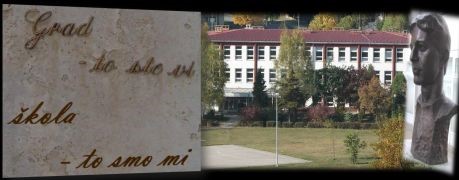  Vukovar, 5. listopada 2020. godineSadržajPODATCI O ŠKOLI……………………………….………………………………………………………………………………………………............…41.	UVJETI RADA	............61.1.	Školsko područje	.............61.2.	Prostorni uvjeti………………………………………………………………………………………………………………………...…..	.......61.2.1.  Prikaz unutrašnjeg školskog prostora	………….61.2.2. Prikaz vanjskih prostora i plan uređenja ………………………………………..……………………………………………………112.PODATCI O IZVRŠITELJMA POSLOVA I NJIHOVIM RADNIM ZADUŽENJIMA U 2018/19. ŠKOLSKOJ GODINI…….122.1.	Učitelji razredne nastave............................................................................................................................122.2.	Učitelji predmetne nastave………………………………......................................................................................132.3.	Podatci o ravnatelju i stručnim suradnicima	............152.4.	Podatci o ostalim zaposlenicima…………………………………………………………………………….............................. 153. ORGANIZACIJA RADA	............163.1.	Podatci o učenicima i razrednim odjelima	.............163.2.	Organizacija smjena	.............173.3.	Raspored dežurstva učitelja u šk.god.2020./21. …………………………………………………….. ...........................183.4.	Godišnji kalendar rada	...........193.5.    Modeli nastave u šk.god.2020./2021………………………………………………………………………………………………….194. GODIŠNJI NASTAVNI PLAN I PROGRAM RADA ŠKOLE……………………………………………………………………….............204.1.	Godišnji fond sati nastavnih predmeta po razrednim odjelima ………………………………….........................204.2.	Plan izvanučioničke nastave……………………………………………………………………………………………………….........214.3.	Plan izborne nastave.................................................................................................................................214.4.	Rad po prilagođenom programu	...........224.5.	Nastava u kući	..........224.6.	Dopunska nastava………………………………………………………………………………………………………………………........234.7.	Dodatna nastava………………………………………………………………………………………………………………………….......244.8.	Plan izvannastavnih aktivnosti……………………………………………………………………………………………………........255. PLAN  ORGANIZIRANJA KULTURNIH DJELATNOSTI U ŠKOLI…………………………………………………………………........275.1.	Profesionalno informiranje i usmjeravanje…………………………………………………………………………………….....315.2.	Vanjsko vrjednovanje obrazovnih postignuća……………………………………………………………….......................326. PLAN BRIGE ZA ZDRAVSTVENO-SOCIJALNU I EKOLOŠKU ZAŠTITU UČENIKA………………………………………..........32    6.1. Plan i program rada školske medicine za 2020./2021……………………………………………………………………….….337. PODATCI O RADNIM ZADUŽENJIMA DJELATNIKA ŠKOLE	..........347.1.	Tjedno zaduženje odgojno obrazovnih djelatnika škole	...........347.2.	Podatci o učiteljima pripravnicima	..........377.3.	Podatci o ostalim djelatnicima u školi i njihovim zaduženjima	..........378. PLANOVI PERMANENTNOG STRUČNOG USAVRŠAVANJA	..........398.1.	Stručno usavršavanje u školi…………………………………………………………………………………..............................39 9. PLAN RADA STRUČNIH ORGANA, STRUČNIH SURADNIKA ,ORGANA UPRAVLJANJA I OSTALIH ZAPOSLENIKA………………………………………………………………….................................................................................419.1.	Plan rada učiteljskog vijeća	.........419.2.	Plan rada razrednih vijeća ..	.........429.3.	Plan rada razrednika	.........439.4.	Plan rada Vijeća roditelja	.........449.5.	Plan rada Vijeća učenika	.........449.6.	Plan rada Školskog odbora	.........459.7.	Plan rada ravnatelja	.........469.8.	Plan rada školskog pedagoga	.........509.9.	Plan rada školskog  psihologa	.........549.10.	Plan rada knjižničara	.........569.11.	Plan rada tajnika	.........589.12.	Plan rada računovođe škole	.........60   9.13.	Plan rada domara - ložača……………………………………………………………………………………………	.........619.14.	Plan rada kućnog majstora ………………………………………………………………………………………….......................619.15	Plan rada kuharice …………………………………………………………………………………………………..	.........629.16.	Plan rada spremačica…………………………………………………………………………………………………........................6210. PLAN I PROGRAM PREVENTIVNOG DJELOVANJA	.........6310.1.	Aktivnosti i projekti preventivnog  programa…………………………………………….………………………………….....6511. RAD ŠKOLSKE ZADRUGE ……………………………….………………………………………………………………………………………….6712. RAD ŠKOLSKE KNJIŽNICE…………..…………………………………………………………………………………...............................6813. PRODUŽENI BORAVAK……………………………………………..……………………………………………………………………………….7014. PROJEKTI ………………………………………………………………………………………………………………………………………………....7315. ŠKOLSKI RAZVOJNI PLAN ZA 2020./2021.  ..................................................................................................... 79PODATCI O ŠKOLINaziv:OSNOVNA ŠKOLA SINIŠE GLAVAŠEVIĆAAdresa:DR ANTE STARČEVIĆA 5Broj i naziv pošte:32010  VukovarBroj telefona:032 422 848Broj telefaksa:032 422 847E-pošta:ured@os-sinise-glavasevica-vu.skole.hrInternetska adresa:www.os-sinise-glavasevica-vu.skole.hrŠifra škole:16-421-001Matični broj škole:3007839OIB:13404335819Upis u sudski registar (broj i datum):Ravnatelj škole:Slavica Mišić  Zamjenik ravnatelja:Branimira BarunVoditelj programa nastave-model A:  Sanela Bunić, mag. edukacije mat. i inf.  Broj učenika: 386 -od toga 173 po modelu A školovanja, 1 po modelu C školovanjaBroj učenika u razrednoj nastavi: 188    Broj učenika u predmetnoj nastavi: 198   Broj učenika s teškoćama u razvoju: 30             Ukupan broj razrednih odjela: 25             Broj razrednih odjela u matičnoj školi: 25             Broj razrednih odjela RN-a: 12             Broj razrednih odjela PN-a: 13             Broj smjena: 2             Početak i završetak svake smjene:  1. smjena  :  8 h - 14 h                                                                             2. smjena :  14 h -20 h             Broj radnika: 62             Broj učitelja predmetne nastave: 38             Broj učitelja razredne nastave: 13             Broj stručnih suradnika: 3             Broj administrativno-tehničkog osoblja : 7             Broj pripravnika: 3            Broj mentora i savjetnika: 6             Broj voditelja ŽSV-a: 4             Broj računala u školi: 50             Broj specijaliziranih učionica: 10             Broj općih učionica: 7             Broj športskih dvorana: 1             Školska knjižnica: 1             Školska kuhinja: 11. UVJETI RADAŠkolsko područjeOsnovna škola Siniše Glavaševića nalazi se u dijelu grada Vukovara, zvanom Borovo naselje. To je urbano naselje, nastalo tridesetih godina 20. st. oko tvornice obuće „Bata“ ( sada „Borovo“).Školska zgrada u kojoj je škola i danas, izgrađena je i otvorena za rad 1938. god. na „Batinom“ zemljištu, u neposrednoj blizini tvornice.  U školskom kompleksu, osim škole koja se sastoji od podruma, prizemlja, dviju etaža i potkrovlja, danas se nalazi još i sportska dvorana (izgrađena 1974.g) . Zbog svog položaja u povijesno-kulturološkom naselju Bata -ville, zgrada škole je pod konzervatorskom zaštitom. Ispred škole nalazi se neograđeno sportsko igralište. Školska zgrada, sportska dvorana i igralište  u vlasništvu su Škole od 2019. godine.Većina učenika naše škole živi u urbanom naselju višekatnica u neposrednoj blizini škole. Manji broj učenika ( 43) putuje organiziranim učeničkim autobusom i sa upisnog područja druge osnovne škole jer ova škola, osim redovnog programa na hrvatskom jeziku i pismu, ima i organiziranu nastavu po modelu A- na srpskom jeziku i ćiriličnom pismu za učenike srpske nacionalnosti iz Borova naselja.1.2. Prostorni uvjeti1.2.1. Prikaz unutrašnjeg školskog prostoraŠkola raspolaže s 16 klimatiziranih učionica opremljenih osnovnom opremom-standardnim namještajem prilagođenim uzrastu učenika te centralnim grijanjem priključenim na gradski plin. Specijaliziranih učionica za predmetnu nastavu je 10, klasičnih učionica 7 te kabineta 11 (u  tablici ). Cjelokupna površina unutrašnjeg prostora škole iznosi 3, 164.79 m².U skladu sa važećim preporukama HZJZ i MZO osposobili smo 3 različita ulaza u školu sa opremom za dezinfekciju ruku i potplata obuće. Svaki razredni odjel u smjeni ima svoju učionicu veličine primjerene broju učenika. Kabinetski oblik nastave privremeno se ne provodi, osim za nastavu informatike.Informatička učionica opremljena je računalima za samostalan rad 24 učenika. U 7 učionica instalirani su interaktivni ekrani, a u ostalima je tzv. pametna ploča za potrebe nastave. Informatička oprema se redovito servisira i po potrebi obnavlja. Na početku prošle školske godine smo dobili 114 tableta za učenike1. , 5. i 7. razreda iz projekta Škole za život te 40 prijenosnih računala za učitelje iz projekta E-škole. Uz 30-tak tableta koje smo dobili kroz različite projekte, uspješno smo „pokrili“ sve potrebe učenika i učitelja za rad na daljinu na završetku protekle godine. Ove jeseni dobit ćemo još tableta za sadašnje učenike 5. i 7. razreda, te nešto za razrednu nastavu. Tako ćemo biti spremniji na eventualni potrebni prelazak na nastavu na daljinu, a učenici razredne nastave koji su se uključili u izbornu nastavu INFORMATIKE će imati tablete za  kvalitetno provođenje ovih novih programa u školi.Sportska dvorana ima zadovoljavajuće uvjete za provođenje redovnog programa TZK, ali i izvannastavnih aktivnosti, no zbog nedostatka pomoćnog osoblja nismo u mogućnosti vršiti preporučenu čestu i neophodnu dezinfekciju dvorane između rada obrazovnih skupina. Stoga će dvorana biti nedostupna za redovnu nastavu TZK , te će se do daljnjega izvoditi na otvorenom, na školskom sportskom igralištu. Škola je dobro opremljena didaktičkim sredstvima i tehničkim pomagalima. Posebno smo prenamijenili 3 prostorije škole za potrebe rada produženog boravka u školi za 3 skupine učenika 1. i 2. razreda, čiji rad financira Osnivač – Grad Vukovar.Suvremeno je opremljena i školska knjižnica sa čitaonicom.  Svake školske godine se knjižni fond  obogaćuje dodatnim lektirnim naslovima. Čitaonica, kao i prostor za rad su dobro opremljeni stručnom  literaturom i računalima.Tablica 1: Učionički prostorTablica 2: Ostali prostori u funkciji nastaveTablica 4: Kuhinja i blagovaonicaTablica 5: Administrativne prostorijeTablica 6: Sanitarne i ostale slične prostorijeTablica 7: Tehnički prostori1.2.2. Prikaz vanjskog prostora i plan uređenjaŠkolsku zgradu okružuje zelena površina i sportska igrališta koja još nisu ograđena jer smo tek 2019. riješili imovinsko-pravni status i postali vlasnici čestica na kojima se nalaze škola, sportska dvorana i vanjska igrališta.Prilazni put i parkiralište s 28 parkirnih mjesta su uređeni, a u  neposrednoj blizini škole izgrađeno je ugibalište za autobus sa natkrivenim stajalištem za naše učenike-putnike.Cjelokupni prostor unutar škole i neposredna okolica škole pokrivena je sa 20 kamera video nadzora i alarmnim sigurnosnim uređajem.Okoliš škole učenici svake godine uljepšavaju novim sadnicama kako bi dopunili botanički vrt u nastajanju. Ispred škole je postavljena bista heroja Domovinskog rata po kojemu je škola dobila ime: Siniše Glavaševića, velikana koji je dao svoj život za novi i bolji Vukovar. U neposrednoj blizini škole nalaze se gradska sportska dvorana i novoizgrađena zgrada plivališta, u kojemu se već provodi besplatna obuka plivanja za naše učenike. Škola je okružena stambenim višekatnicama.2.PODATCI O IZVRŠITELJIMA POSLOVA I NJIHOVIM RADNIM ZADUŽENJIMA U 2018/2019. ŠKOLSKOJ GODINI2.1. Učitelji razredne nastaveTablica 8: Učitelji razredne nastave2.2. Učitelji predmetne nastaveTablica 9: Učitelji predmetne nastave2.3.Podatci o ravnateljici i stručnim suradnicimaTablica 10: Ravnateljica i stručni suradnici20 učitelja predmetne nastave ima radni odnos u bar još jednoj školi osim naše.Ove školske godine Ugovore o radu na određeno vrijeme ima ukupno 6 učitelja.Od stručnih suradnika u školi djeluju pedagog, psiholog i knjižničar.2.4. Podatci o ostalim zaposlenicimaTablica 11: Ostali zaposleniciSvi zaposleni ispunjavaju uvjete za rad na mjestima na kojima rade.3. ORGANIZACIJA RADA3.1. Podatci o učenicima i razrednim odjelimaTablica 12: Razredni odjeliOve školske godine nastavu polazi ukupno  375 učenika, raspoređenih u 24 odjela. Od toga, nastavu na hrvatskom jeziku i pismu polazi ukupno 207 učenika u  14 odjela. Jedan učenik školuje se po modelu C ( nastava srpskog jezika i kulture u opsegu 2 sata tjedno). Nastavu na srpskom jeziku i pismu po modelu A polazi ukupno 168 učenika u  10 odjela.3.2. Organizacija smjenaNastava je organizirana u dvije smjene.Zbog posebnih uvjeta i organizacije rada škole u uvjetima pandemije COVID-19 u kojima je potrebno dodatno vrijeme za preporučenu dezinfekciju i provjetravanje učionica između smjena, Škola je dobila suglasnost MZO da se nastavni sat  skrati na 40 minuta.Poseban autobusni prijevoz do škole i natrag organiziran je za 43 učenika. Učenici putuju na trima relacijama:Vinkovačka cesta – Borovo naseljeLipovača – Lipovački put - Trpinjska cesta – Borovo naseljeI Trpinjska cesta – Borovo naseljeZa potrebe sigurnosti učenika - putnika izrađeno je ugibalište za autobus na cesti i natkriveno stajalište.3.3. RASPORED DEŽURSTVA UČITELJA ŠKOLSKA GODINA 2020./2021.Svaki učitelj koji ima 1. nastavni sat u nekom razrednom odjelu dužan je uvesti učenike tog razrednog odjela na dogovoreni ulaz i u dogovoreno vrijeme za njihov ulazak , pobrinuti se da učenici pri ulasku dezinficiraju ruke i potplat obuće te da se preobuju.Na početku 1. nastavnog sata učitelj  je dužan provjeriti jesu li učenici izmjerili tjelesnu temperaturu prije dolaska u školu te zapisali izmjereno. Obavezno je  na početku nastave u e-dnevnik upisati izostanak učenika.Kako uobičajenih zajedničkih odmora nema, svaki učitelj je zadužen za razredni odjel u kojemu ima nastavu dok ne dođe sljedeći nastavnik prema rasporedu. Svaki učitelj dužan je poštivati dogovoren raspored (RN i PN u svakoj smjeni ) naizmjeničnih kratkih odmora u hodniku i /ili izlazaka u školsko dvorište radi odmora učenika i prozračivanja učionica.Svaki učitelj koji ima posljednji nastavni sat s učenicima nekog razrednog odjela dužan je ispratiti učenike iz škole na odgovarajući izlaz, uz poštivanje dogovorenog redoslijeda izlazaka kako bi se izbjegli kontakti učenika različitih razrednih odjela u školi.Tablica 13.1.  Dežurstvo učitelja u modelu A koji prate učenike - putnikeTablica 13.2.  Dežurstvo učitelja  koji prate učenike - putnike3.4. Godišnji kalendar radaTablica 14: Godišnji kalendarRADNI NASTAVNI DANI : 176 *- nastava po modelu A3.5. MODELI NASTAVE U ŠK. GOD.  2020./2021.Sukladno odluci Vlade RH aktivirana su 3 modela nastave, koji su detaljno opisani u dokumentu Modeli i preporuke za rad u uvjetima povezanim s COVID-19:MODEL A  -  u kojem su svi učenici obrazuju u školi uz pridržavanje preporučenih epidemioloških mjera, uz iznimku organiziranja nastave isključivo  na daljinu za izrazito vulnerabilne učenike.MODEL B –  u kojem učenici prate nastavu dijelom u školi, a dijelom na daljinu, uz iznimku organiziranja isključivo  nastave na daljinu za izrazito vulnerabilne učenike.MODEL C – u kojem svi učenici prate nastavu na daljinuU slučaju pogoršanja ili poboljšanja epidemiološke situacije na lokalnoj razini, ravnatelj škole donosi odluku o prelasku na drugi model školovanja, u suradnji sa lokalnim stožerom civilne zaštite i osnivačem, a prema uputama i preporukama dokumenta Modeli i preporuke za rad u uvjetima povezanim s COVID-19.Nastavna godina započinje u našoj školi prema modelu A, uz iznimku dva učenika koji spadaju u vulnerabilnu skupinu. Jedan učenik već prati nastavu na daljinu od kuće, a drugi je na bolničkom liječenju gdje je uključen u nastavu. Po prestanku bolničkog liječenja pratit će nastavu na daljinu od kuće.4. GODIŠNJI NASTAVNI PLAN I PROGRAM4.1. Godišnji fond sati nastavnih predmeta po razrednim odjelimaREDOVNA NASTAVATablica 15: Godišnji fond sati4.2.  Plan izvanučioničke nastaveZa ovu školsku godinu nije planirana izvanučionička nastava. Prema dopisu HZJZ-a Mogućnosti izvođenja izvanučioničke nastave vezano uz pandemiju covid-19 način boravka i međusobni kontakti djece pri višednevnoj izvanučioničkoj nastavi (svaka izvanučionička nastava uz noćenje), u kojoj najčešće više djece i mladih dijeli sobu, sudjeluju u grupnim aktivnostima, a djeca tijekom dnevnih aktivnosti dolaze u kontakt s osobama koje nisu dio skupine koja s njima putuje i najčešće putuje barem dva razredna odjela zajedno u autobusu, smatraju se vrlo rizičnom aktivnošću u smislu mogućnosti širenja COVID-19 infekcije. Također, navodi se kako uvijek postoji povećani epidemiološki rizik za djecu, mlade i odrasle u slučaju odlaska na višednevnu izvanučioničku nastavu, te se uzimajući u obzir aktualnu epidemiološku situaciju navedena nastava preporučuje odgoditi do daljnjega odnosno do poboljšanja epidemiološke situacije. Ne može se propisati mjere koje bi učinile taj rizik prihvatljivo niskim.Ukoliko epidemiološka situacija bude povoljnija, a ovisno interesu roditelja i učenika, plan izvanučioničke nastave podložan je promjenama.4.3. Plan izborne nastave u školiTablica 17: Izborna nastava4.4. Rad po prilagođenom programuU školi je organiziran rad za učenike s teškoćama u razvoju. Sukladno članku 6. Pravilnika o osnovnoškolskom odgoju i obrazovanju učenika s teškoćama u razvoju, po modelu potpune odgojno-obrazovne integracije, uz primjenu prilagođenih nastavnih programa i individualiziranih postupaka školuje se 15 učenika. Dva učenika koji se školuju sukladno čl.6. Pravilnika imaju osigurane osobne pomoćnike u nastavi.Sukladno članku 5. Pravilnika o osnovnoškolskom odgoju i obrazovanju učenika s teškoćama u razvoju, po modelu potpune odgojno-obrazovne integracije, uz primjenu redovnih nastavnih programa i individualizirane postupke školuje se 15 učenika:4.5. Nastava u kućiZa ovaj oblik rada škola nema potrebe.4.6. Dopunska nastavaDopunsku nastavu planiramo fleksibilno prema potrebama učenika pojedinih razreda i oni će se tijekom godine mijenjati. Evidenciju o napredovanju učenika i održanom broju sati vodit će učitelji u e-dnevniku. Dopunsku nastavu vodit će sljedeći učitelji:Tablica 18: Dopunska nastava4.7. Dodatna nastavaTablica 19: Dodatna nastava4.8. Plan izvannastavnih aktivnosti, učeničkih društava, družina i sekcijaTablica 20: Izvannastavne aktivnosti5. PLAN ORGANIZIRANJA KULTURNIH DJELATNOSTI ŠKOLEZnačajni datumi obilježavat će se radom u redovnoj nastavi, pisanjem literarnih radova i likovnih radova, radom s razrednikom na satu razredne zajednice, te uz pomoć vanjskih suradnika i sl. Učenici i učitelji će tematski mijenjati i uređivati školske panoe u učionicama, školskim izlozima i u holu škole. Koordinatori u tom radu su učitelji likovne kulture. Za održavanje i estetsko uređenje biljaka u školi i oko škole zaduženi su učitelji prirode/biologije sa svojim učenicima. Planira se obilježiti:Tablica 21: Kulturna i javna djelatnosti5.1. Profesionalno informiranje i usmjeravanjeTablica 22:  Plan profesionalnog informiranja i usmjeravanja5.2. Vanjsko vrjednovanje obrazovnih postignućaU školskoj godini 2020/21. škola će i dalje nastaviti pratiti rezultate vanjskog vrjednovanja obrazovnih postignuća učenika te sustavno raditi na poboljšanju rezultata.6. PLAN BRIGE ŠKOLE ZA ZDRAVSTVENO-SOCIJALNU I EKOLOŠKU ZAŠTITU UČENIKABriga škole na zaštiti zdravlja učenika u školi usmjerena je na:- ravnomjerno izmjenjivanje fizičkih i intelektualnih (psihičkih) aktivnosti u tijeku radnog dana, tjedna,Prigodom izrade rasporeda sati nastojalo se tijekom dana paziti na pravilnu izmjenu fizičkih i psihičkih aktivnosti učenika.- prehranu učenika u školi,Prehrana učenika u školi organizirana je po cijeni od 5,00 kuna dnevno. I ove školske godine planira se uključivanje škole u projekte za osiguravanje besplatne užine za učenike čiji su roditelji slabijeg imovinskog stanja. Djeci se nude pekarski proizvodi koje oni vole, a u skladu s potrebama za pravilan razvitak djece, dodajemo sok, čaj, mlijeko ili voće.Škola je uključena u Shemu školskog mlijeka, (jednom tjedno učenici nižih razreda će dobiti besplatno čašu mlijeka), kao i u Shemu školskog voća ( jednom tjedno svi će učenici dobiti voće).- osiguravanje higijensko-estetskih uvjeta života (preobuvanje, uređenje životne sredine)Učenici se prigodom ulaska u školu preobuvaju glede osiguranja boljih higijenskih uvjeta u školi. Škola je uređena i održavamo primjernu higijenu uz maksimalno zalaganje svih djelatnika.- izlete i šetnje u prirodiZa ovu školsku godinu nije planirana izvanučionička nastava. Prema dopisu HZJZ-a Mogućnosti izvođenja izvanučioničke nastave vezano uz pandemiju covid-19 način boravka i međusobni kontakti djece pri višednevnoj izvanučioničkoj nastavi (svaka izvanučionička nastava uz noćenje), u kojoj najčešće više djece i mladih dijeli sobu, sudjeluju u grupnim aktivnostima, a djeca tijekom dnevnih aktivnosti dolaze u kontakt s osobama koje nisu dio skupine koja s njima putuje i najčešće putuje barem dva razredna odjela zajedno u autobusu, smatraju se vrlo rizičnom aktivnošću u smislu mogućnosti širenja COVID-19 infekcije. Također, navodi se kako uvijek postoji povećani epidemiološki rizik za djecu, mlade i odrasle u slučaju odlaska na višednevnu izvanučioničku nastavu, te se uzimajući u obzir aktualnu epidemiološku situaciju navedena nastava preporučuje odgoditi do daljnjega odnosno do poboljšanja epidemiološke situacije. Ne može se propisati mjere koje bi učinile taj rizik prihvatljivo niskim.No, sukladno Uputama MZO-a i HZJZ-a, kad god za to ima prilike, dio nastave izvodit će se na otvorenom prostoru.U suradnji sa zdravstvenom službom planiramo provoditi programe preventivne zaštite:- provođenje sistematskih pregleda- redovito cijepljenje učenika- zdravstveno prosvjećivanje učenika- pregled djece za upis u prvi razred- pregled učenika upućenih na opservaciju- prevencija ovisnostiPLAN I PROGRAM RADA ŠKOLSKE MEDICINE ZA ŠKOLSKU 2020./2021. GODINU:Sistematski pregledi 8. razred OŠ –Uz pregled cijepljenje Di-Te i Polio,( u slučaju Dultavax cjepiva može se aplicirati i cjepivo protiv HPV-a). Pregledi prije upisa u 1. razred OŠ – od siječnja. Cijepljenje protiv ospica, zaušnjaka i rubeole provodi se istovremeno s cijepljenjem protiv dječje paralize Kontrolni pregledi – kontinuirano prema indikaciji.IV         Cijepljenje protiv HPV-a za 8. razrede i ostale generacije – kontinuirano prema zahtjevima Mišljenja, preporuke, potvrde – kontinuirano prema zahtjevima. • profesionalno usmjeravanje • primjerene oblike školovanja -oslobođenja od tjelovježbe • druge potvrde (na temelju medicinske dokumentacije koju šalju elektronskim putem kada god je to moguće)V          Pregledi za ostale učenike ( III i V razred) samo na indikacijuNEOBAVEZNO PREPORUČLJIVO CIJEPLJENJE PROTIV HPV INFEKCIJE  dječaka i djevojčica osmog razreda uz potpisani informirani pristanak roditeljaOSTALE AKTIVNOSTI ( uz prethodni telefonski dogovor):-POŠTEDA TZK-POTVRDA ZA BAVLJENJE ŠPORTOM U ŠKOLSKIM ŠPORTSKIM KLUBOVIMA-POTVRDE ZA UPIS U SŠ -MIŠLJENJE ZA PROFESIONALNU ORJENTCIJU UČENIK 8.-IH RAZREDA ZA DJECU SA ZDRAVSTVENIM TEŠKOĆAMA-SAVJETOVALIŠTE -PREGLEDI DJECE S TEŠKOĆAMA UČENJA7. PODATCI O RADNIM ZADUŽENJIMA DJELATNIKA ŠKOLE7.1. Tjedno zaduženje odgojno-obrazovnih djelatnika školeTablica 23: Tjedna zaduženja7.2. Podatci o učiteljima – pripravnicimaNa početku školske 2020./2021. godine bio je jedan učitelj pripravnik.Tablica 24: Pripravnici 7.3. Podatci o ostalim djelatnicima u školi i njihovim zaduženijima7.3.1. Podatci o ravnateljici i stručnim suradnicimaTablica 25: Ravnateljica i stručni suradnici18 učitelja predmetne nastave ima radni odnosu u još jednoj ili dvije škole osim naše.Ove školske godine Ugovore o radu na određeno vrijeme ima ukupno 7 učitelja.Od stručnih suradnika u školi djeluju pedagog, psiholog i knjižničar.7.3.2. Podatci o ostalim zaposlenicimaTablica 26: Ostali zaposlenici8. PLANOVI PERMANENTNOG STRUČNOG USAVRŠAVANJASvi učitelji škole će se aktivno uključivati u sve oblike usavršavanja, kako unutar tako i izvan škole, ovisno o epidemiološkoj situacijama i mogućnostima.8.1. Stručno usavršavanje u školiSvi članovi Učiteljskog vijeća će pratiti dostupnu stručnu literaturu, pedagoško-psihološku literaturu i pedagošku periodiku. Ove godine pažnja biti posvećena stručnom usavršavanju učitelja putem webinara i online stručnih skupova, uslijed epidemije covid-19. Najveći dio bit će usmjeren na osposobljavanje, stjecanje praktičnih znanja i iskustva prema zahtjevima kurikularne reforme i stjecanje znanja u izradi kurikula sukladno smjernicama hrvatskog nacionalnog obrazovnog standarda.Učitelji u školi su organizirani u stručne aktive:Aktiv učitelja razredne nastave:Voditeljica aktiva je Jasna Panza. Aktiv učitelja društvene grupe predmeta planira održati četiri stručna skupa:I.  RUJAN 2020.Plan i program Aktiva učitelja razredne nastave;Plan organiziranja projekta vezanog uz izvannastavne aktivnosti Pričam ti priču Kamishibai Dogovor obilježavanja dana kroz godinu u sklopu Kulturno-društvene djelatnostiMjesečno planiranje – krovni pojam, tema mjesecaRazno – pitanja i prijedlozi    II. STUDENI 2020.Predavanje, Biljana Krnjajić, školska knjižničarkaDogovor o predstojećim blagdanima u prosincu i kraju prvog polugodišta;Razno – pitanja i prijedlozi III.    VELJAČA 2021.Predavanje na temu školske pedagoginje Milice Marić;Predavanje i radionica na temuDogovori o organiziranju maškara unutar razrednog odjela te obilježavanju Dana zaljubljenih – Valentinova;Dogovor o prezentaciji školskog projekta „Pričam ti priču“Razno – pitanja, prijedlozi, tekuća problematika;SVIBANJ 2021.Predavanje na temu školske psihologinje Martine PavkovićPrezentacija školskog projekta i Zbornika pjesamaRazno – pitanja, prijedlozi i informacije2. Aktiv društvene grupe predmetaVoditeljica aktiva je Biljana Krnjajić, stručna suradnica knjižničarka. Aktiv učitelja društvene grupe predmeta planira održati četiri stručna skupa:I. 	PROSINAC  2020.Osnove uspješnog komuniciranja – Maja Stjepanović i Ivana Skender OršolićII. 	VELJAČA 2021.Igra kao motivacija u nastavi stranog jezika – Ana Kanđera i Marina Tufekčić III.        TRAVANJ 2021. Kritičko mišljenje i argumentirana rasprava – Karolina NAdaždi HidegProjektna nastava – Branimira BarunIV.        LIPANJ 2021.             Zornost u nastavi – Mirjana Oreščanin3. Aktiv prirodne grupe predmetaVoditelj aktiva je Ivan Groznica, učitelj geografije. Aktiv učitelja prirodne grupe predmeta planira održati pet stručnih skupova:I.          RUJAN 2020.Konstituiranje aktiva prirodne grupe predmetaBiranje predsjednika aktiva i zapisničaraPrijedlog programa rada i njegovo donošenje              4.    Zaduženje učitelja u redovnoj, dopunskoj, dodatnoj, izbornoj nastavi i izvannastavnim            aktivnostimaII.         LISTOPAD/STUDENI 2020..Predavanje na temu – RecikliranjeNatjecanja i poticanje učenika na natjecanja i stjecanja novih znanjaIII.        SIJEČANJ/OŽUJAK 2021.Predavanje na temu – Emocionalna inteligencija ( A. Strešnjak )Planiranje natjecanjaIV.         TRAVANJ/SVIBANJ 2021.Predavanje po izboruRezultati natjecanjaDogovor za rad do kraja školske godineLIPANJ 2021.1.    Analiza rada aktiva9. PLAN RADA STRUČNIH ORGANA, STRUČNIH SURADNIKA , ORGANA UPRAVLJANJA I OSTALIH ZAPOSLENIKA9.1. Plan rada Učiteljskog vijećaTablica 26: Plan rada UVTablica 27: Plan rada RV9.3.Plan rada razrednikaTablica 28: Plan rada razrednika9.4. Plan rada Vijeća roditeljaVijeće roditelja se sastoji od predstavnika svih razrednih odjela u školi. Sastaju se tijekom školske godine na vlastiti zahtjev, kada je to potrebno. Vijeće roditelja je važan čimbenik u povezivanju i suradnji roditelja i škole.Tablica 29: Plan rada Vijeća roditelja9.5. Plan rada Vijeća učenikaU Školi radi i Vijeće učenika. Konstituirano je od predstavnika svih razrednih odjela i njihovih zamjenika. Radit će na sastancima koji će se održavati najmanje dva puta tijekom šk. god. Predstavnik Vijeća učenika će sudjelovati u radu tijela škole onda kada se odlučuje o pravima i obvezama učenika, ali bez prava odlučivanja. Djeluje na humanitarno - duhovnom, obrazovnom, zabavnom, informativnom i tehničkom području naše škole.Tablica 30: Plan rada Vijeća učenika9.6. Plan rada Školskog odboraTablica 31: Plan rada ŠO9.7. Plan rada ravnateljaPozornost i aktivnost ravnatelja bit će usmjerena prema sljedećim obvezama:- planiranje, programiranje i organizacija odgojno obrazovnog rada- planiranje, organizacija i nadzor provođenja epidemioloških mjera u školi- praćenje i unapređivanje nastave- savjetodavni rad  s učiteljima i stručnim suradnicima- uvođenje pripravnika- rješavanje kadrovske  problematike- unaprjeđivanje tehničke opremljenosti škole- suradnja s osnivačem -Gradom Vukovarom i školskim odborom- rad na školskom kurikulumu te Godišnjem planu i programu- suradnja sa NCVV-a,MZOS-a, Centrom za socijalnu skrb, Zavodom za zapošljavanje- suradnja sa javnim ustanovama, udrugama, organizacijama i zakladama radi prijave i realizacije zajedničkih projekata Tablica 32: Plan rada ravnatelja9.8. Plan rada školskog pedagoga Tablica 33: Plan rada pedagoga9.9. Plan rada školskog psihologaTablica 34: Plan rada školskog psihologa9.10. Plan rada knjižničaraTablica 35: Plan rada knjižničara9.11. Plan rada tajnika školeTablica 36: Plan rada tajnice9.12. Plan rada računovođe školeTablica 37: Plan rada računovođe9.13.Plan rada domara-ložačaTablica 38: Plan rada domara- ložača9.14. Plan rada kućnog majstora ( upražnjeno radno mjesto za koje čekamo suglasnost Ministarstva)Tablica 39: Plan rada kućnog majstora9.15. Plan rada kuhariceTablica 40: Plan rada školske kuhinje9.16. Plan rada spremačicaPoslove čišćenja obavljaju 3 spremačice s punim radnim vremenom na neodređeno radno vrijeme. Čišćenje se odnosi na čišćenje unutarnjih prostora škole 3, 164.79  m² i cca 100 m² ispred škole.Tablica 41: Plan rada spremačica10. PLAN I PROGRAM PREVENTIVNOG DJELOVANJAProgram prevencije u školi temelji se na postavkama koje podrazumijevaju prevladavanje potencijalnih rizičnih elemenata i stvaranju čimbenika za zdrav stil života.U planiranju preventivnog sprječavanja društveno neprihvatljivog ponašanja učenika, polazimo od obitelji kao temeljne odrednice za odgoj djece. Potrebno je procijeniti potrebe djece i mladeži, jer svako nezadovoljavanje osnovnih ljudskih potreba onemogućuje pravilno odrastanje djece. Budući da je obitelj smještena u kontekst zajednice, u prevenciji je potrebno sagledati i kontekst zajednice i njezinog utjecaja na mladež. U njoj se određenim intervencijama, postupcima i kontinuiranim djelovanjem nastoji kompenzirati djelovanje loših činitelja. Potrebno je ugraditi, razviti i ojačati zaštitne činitelje, da bi se spriječio nastanak i razvitak određenih poremećaja ili neželjenih pojava.Potrebno je zadovoljiti određene uvjete da bi intervencije mogle biti uspješno provedene i to na tri razine:-mikro – obitelj, škola, susjedstvo,-mezo – obitelj- škola, obitelj – susjedstvo, obitelj – lokalna zajednica,-makro- šira lokalna zajednica koja dirigira promjene u mikro i mezo sustavu.Da bi se postiglo prevladavanje potencijalnih rizičnih elemenata, potrebno je uključiti što veći broj članova zajednice u zajedničke akcije, te preuzeti odgovornosti za provođenje cjelokupnog procesa preventivnih mjera. Škola kao značajan činitelj u odgoju djece preuzima svoju odgovornost i uključuje svojim programom koji obuhvaća više područja preventivnog djelovanja u skladu s karakteristikama dobi učenika. Sadržaji preventivnog programa integrirani su u redovitu nastavu, satove razrednog odjela, izvannastavne i izvanškolske aktivnosti, stručno usavršavanje učitelja, kao i dodatno osmišljene programe i projekte. Na taj način je cjelokupni školski rad u funkciji prevencijskog djelovanja.PROCJENA STANJA I POTREBA ŠKOLE:Namjena aktivnosti školskog preventivnog programa je poučavanje učenika općim životnim vještinama te sprečavanje i suzbijanje neprihvatljivih oblika ponašanja. Rad s učiteljima, učenicima i roditeljima usmjeren je na promicanje znanja i vještina koje mogu učvrstiti i unaprijediti zdrav stil življenja te kod djece potaknuti pozitivne razvojne ishode. Pri tome se naglasak stavlja na razvoju socio-emocionalnih vještina potrebnih za odrastanje pojedinca u zrelu, samosvjesnu i produktivnu mladu osobu. Socijalne, komunikacijske, emocionalne i akademske vještine važni su zaštitni čimbenici koji doprinose prevenciji školskog neuspjeha, prevenciji ovisnosti, nasilja i drugih rizičnih oblika ponašanja. Stoga smo preventivne aktivnosti, programe i projekte usmjerili na razvoj osobne kompetentnosti učenika i na razvoj životnih vještina (komunikacijske vještine, vještine rješavanja problema u odnosima, akademske vještine, vještina nošenja s osjećajima). Jačanjem ovih vještina podržava se zdrav razvoj učenika, odnosno pomaže im se da prihvate sebe, nauče skrbiti o svom mentalnom i tjelesnom zdravlju, preuzmu odgovornost za vlastita ponašanja i nauče kako izabrati zdrave stilove življenja. Osim za učenike, planirane su i preventivne aktivnosti i programi namijenjeni roditeljima i učiteljima. Određene preventivne sadržaje ostvarujemo u suradnji s vanjskim suradnicima (MUP, Zavod za javno zdravstvo, Centar za socijalnu skrb, vanjski suradnici određenih profila: socijalni pedagozi, psihijatri, defektolozi…). Za realizaciju Školskog preventivnog programa ključan je timski pristup i sudjelovanje svih koji su u njega uključeni: učitelji, razrednici, stručni suradnici, ravnateljica, učenici, roditelji i vanjski suradnici.CILJEVI PROGRAMA:- kreiranje sigurnog, poticajnog i ugodnog ozračja u školi koje svakom djetetu omogućuje zadovoljenje obrazovnih potreba, osjećaj zadovoljstva, sigurnosti i uspjeha- razvijanje odgovornosti i brige za vlastito zdravlje i odgovorno ponašanje te solidarnost prema drugima - promicanje pozitivnih vrijednosti među učenicima - razvoj vještina za rješavanje sukoba i osposobljavanje učenika za odupiranje pritiscima - razvoj komunikacijskih, socijalizacijski i organizacijskih vještina, samopoštovanja, upravljanja vlastitim emocijama - razvijanje osobnih potencijala učenika - suzbijanje neželjenih oblika ponašanja s naglaskom na prevenciju nasilja među djecom, prevenciju ovisnosti kroz podizanje razine svijesti i znanja o štetnostima konzumiranja sredstava ovisnosti, te prevenciju drugih neprihvatljivih oblika ponašanja- poboljšati suradnju sa roditeljima i sa institucijama lokalne zajednice radi postizanja dobrobiti djeteta, prevencije i suzbijanja nepoželjnih oblika ponašanjaAKTIVNOSTI PROGRAMA:predavanja, radionice, zajedničke akcije, demonstracije, istraživanja i evaluacije. Kroz ove aktivnosti planira se raditi na područjima koja samo procjenom stanja odredili kao glavnim potrebama škole: -usmjeravanju učenika na društveno prihvatljive oblike ponašanja, promicanje zdravih stilova života; -treniranju i usvajanju socio-emocionalnih vještina; -poticanju kvalitetne razredne i školske klime; -podučavanju učenika tehnikama učenja; -razvijanju pozitivne slike o sebi kod učenika; -poticanju kvalitetnog odnosa učenik-roditelj-učitelj; -senzibilizaciji učenika, učitelja, roditelja na različitosti te poticanju suradnje i tolerancije; -osnaživanju roditelja kako bi se bolje snalazili u svakodnevnim odgojnim izazovima; -smanjenju interesa za sredstva ovisnosti kod učenika VREDNOVANJE PROGRAMA:                    U sklopu provedbe školskog preventivnog programa kontinuirano će se vršiti evaluacija realiziranih aktivnosti kako bi se stvorio temelj za daljnje unapređivanje preventivnih aktivnosti. Preventivni program bit će smjernica za rad svih čimbenika, zainteresiranih i educiranih, da problemu pojedinca, obitelji i društvene zajednice pomognu. Tim za kvalitetu Škole svake školske godine na zadnjoj sjednici procjenjuje uspješnost ostvarivanja programa te daje smjernice za izradu, nadopunu i moguću promjenu svakog sljedećeg programa.Voditeljica Preventivnog programa školska je psihologinja Martina Pavković.10.1. AKTIVNOSTI I PROJEKTI11. RAD ŠKOLSKE ZADRUGEI ove će školske godine u školi djelovati Školska zadruga Dunav koja je kreativno-zanatskog smjera. Voditeljica školske zadruge je  Ivana Skender Oršolić.  U rad zadruge bit će uključene sljedeće skupine:1. Spretne ruke - voditeljica Silvija Marketanović 2. Eko – Kreativci – voditeljica Ankica Strešnjak3. Likovnjaci - voditelj Dražen Budimir4.  Likovna sekcija - voditelj Slavko Čučković7.  Maketari - voditelj Mladen Sosić8.  Kreativna skupina- Danijela Adžić9.  Mala kreativna skupina- Mirjana Mišković10. Mali umjetnici – Ines HrenovacPlanirane aktivnosti Zadruge:Održavanje kreativnih radionica,izrada ukrasnih/uporabnih predmeta potrebnih za realizaciju školskih projekata,organizacija i provedba prodajnih izložbi  za Božić/Uskrs,provođenje humanitarnih akcija (akcije Crvenoga križa i Caritasa, prikupljanje plastičnih čepova Udruzi oboljelih od limfoma, akcija darivanja krvi itd.),uređivanje botaničkog vrta u školskome dvorištu sudjelovanje u volonterskoj akciji školskog volonterskog kluba uključivanje u različite projekte tijekom cijele školske godine ( npr. projekt Uzbrdo ).Održavanje godišnje skupštine zadrugaraSvi djelatnici i učenici uključivat će se u rad Zadruge prema potrebi i planiranim aktivnostima, a u skladu s projektima škole. Cilj je promicati smisao za praktična i primijenjena znanja i vještine te razvijati svijest o nužnosti rada u čovjekovu životu. Na taj način omogućujemo razvoj osobnih interesa, kreativnosti i stvaralaštva kod učenika. Od velike je važnosti  stvoriti pozitivno ozračje za djelovanje i suradnju preko humanih odnosa, težiti pravednosti, solidarnosti, toleranciji i samoodgovornosti, uključiti učenike i školu u lokalnu zajednicu te osigurati izložbeni prostor tijekom cijele godine. Zadrugari će težište staviti na izradu nakita, predmeta od prirodnih materijala, recikliranje, izradu svijeća te prirodnih krema i sapuna po čemu bi naša škola uskoro mogla biti prepoznatljiva. Na prodajnim izložbama, povodom Božića i Uskrsa, učenici će moći vidjeti uspješnost i rezultat svoga rada.I ove će godine, kao i prethodne, dio novca prikupljen na prodajnim izložbama biti darovan u humanitarne svrhe. Na taj način osvješćujemo učenike o potrebi pomaganja i sudjelovanja u radu za dobrobit članova zajednice u kojoj žive. Školska će zadruga Dunav nastupiti i na godišnjoj izložbi školskih zadruga na kojoj će prezentirati rad zadrugara.12. RAD ŠKOLSKE KNJIŽNICESTRUČNA KNJIŽNIČNA DJELATNOSTOrganizacija i vođenje rada u knjižnici i čitaoniciNeposredna pomoć učenicima pri izboru knjige za čitanje, kao i pri izboru i uporabi izvora informacija na različitim medijima za potrebe izrade samostalnog učeničkog rada    Nabava knjiga i ostale knjižnične građe u dogovoru s učiteljima i ravnateljemSuradnja s učiteljima i stručnim suradnicima u planiranju i realizaciji nastavnih sadržaja             Suradnja na organizaciji i provođenju školskih projekata Knjižnično poslovanje u programu MetelwinSustavno izvješćivanje učenika i učitelja o novonabavljenoj literaturiIzrada godišnjeg programa rada knjižničara i izvješća o radu školske knjižnice Otpis uništene i dotrajale građe Obilježavanje Mjeseca hrvatske knjige, od 15.10.- 15.11., posvećen planeti Zemlji pod motom             „Razlistaj se“PLANIRANE RADIONICE ZA UČENIKE U ŠKOLSKOJ KNJIŽNICIUčenike 1. razreda upoznati sa školskim knjižničarom, knjižničnim prostorom, naučiti ih razlikovati knjižnicu od knjižare, upoznati ih s izvorima učenja i znanja i njihovoj svrsi, naučiti ih posuđivati, čuvati i vraćati knjige na vrijeme, pokazati razlike između knjiga (slikovnica, rječnik, knjiga).Učenike 2. razreda naučiti prepoznati i imenovati dječje časopise (naslovnica), razlikovati dječji tisak od dnevnoga tiska i časopisa, podučiti ih kako prepoznati rubriku i odrediti poučnost ili zabavnost časopisa (poučno-zabavni list) te razlikovati časopise prema vremenu izlaženja (tjednik, mjesečnik), poticati kod učenika naviku čitanja dječjih časopisa, naučiti ih samostalnom snalaženju u knjižnici i pronalaženju željene knjige, naučiti ih o opremljenosti knjige (hrbat, korice, knjižni blok).Učenike 3. razreda naučiti prepoznati dijelove knjige (naslovna stranica, sadržaj, bilješka o piscu, izdanje, nakladnik) i podatke u knjizi, naučiti ih imenovati osobe koje su važne za nastanak knjige (autor, ilustrator, prevoditelj), upoznati ih s aktivnostima knjižnici radi poticanja čitanja (razvoja pismenosti) i uporabe knjižnice u učenju.Učenike 4. razreda upoznati s referentnom zbirkom (enciklopedija, leksikon, rječnik, pravopis, atlas) i načinima uporabe, naučiti ih prepoznati referentnu zbirku na različitim medijima, naučiti ih kako pronaći, izabrati i primijeniti informaciju (informacijska pismenost).Učenike 5. razreda naučiti prepoznati područja ljudskog znanja (struke), prepoznati i imenovati znanosti, naučiti ih pronaći knjigu na polici uz pomoć signature, objasniti im kataložni opis, poučiti ih kako pronaći knjigu u knjižnici, poučiti ih samostalnoj uporabi izvora informacija i njihovom vrjednovanju.Učenike 6. razreda poučiti sustavu Univerzalne decimalne klasifikacije (UDK) i kako prema njemu pronaći knjigu u knjižnici, podučiti ih korištenju kataloga pri pronalaženju informacija za potrebe problemsko-istraživačke i projektne nastave, naučiti ih samostalnoj uporabi predmetnice, načinima pretraživanja i  izvorima informacija za rješavanje problemsko-istraživačkih zadaća.Učenike 7. razreda podučiti uporabi podataka iz različitih časopisa pri oblikovanju informacija te razlici između tiskanog i elektroničkog časopisa, naučiti ih citirati, pronaći citat i uporabiti ga te usvojiti citiranje literature pri izradi referata i zadaća istraživačkog tipa, poučiti ih pojmu autorstva i intelektualnog vlasništva,  Učenike 8. razreda poučiti  sustavu pojedinih vrsta knjižnica u Republici Hrvatskoj (Nacionalna i sveučilišna knjižnica, narodna, specijalna i školska knjižnica) i u svijetu, naučiti ih raditi bilješke i sažetak, naučiti ih samostalno pretraživati fondove knjižnica e-katalogom (on-line katalog i on-line informacija) radi pronalaženja jedinica knjižne građe.PLANIRANI  PROJEKTI ŠKOLSKE KNJIŽNICE I NOSITELJI AKTIVNOSTI:Voditeljica  i koordinatorica navedenih projekata je Biljana Krnjajić, knjižničarka.ŠKOLSKI PROJEKT – Pričam ti priču – svi učitelji razredne nastave ČITANJE NE POZNAJE GRANICE/BRANJE NE POZNAJE MEJA (RN)  - 2.c raz. Učiteljica Smilja JanjatovićČITANJEM DO ZVIJEZDA (PN) 8.c raz. učiteljica Maja StojanovićČITAJMO ZAJEDNO-ČITAJMO ZABORAVLJENE KNJIGE (RN)  -  1.a/b učiteljice Jasna Panza i Ines Hrenovac NAŠA MALA KNJIŽNICA (RN) – 2.b učiteljica Gordana Lavrnić E - twinning projekt – Amusing Design Thinking –4.a/b učitelji Vanja Sokač i Silvija Marketanović  .E – twinning projekt – Superčitači –4.a/b učitelji Vanja Sokač i Silvija Marketanović.Svi ovi projekti imaju zajedničke ciljeve: potaknuti učenike na čitanje s razumijevanjem, istraživanje, otkrivanje i kreativno stvaranje; potaknuti timski rad, ali i individualni napor; poučavati učenike, informacijskim tehnikama, vještinama i znanjima; raditi na unapređivanju životnih vještina i sposobnosti djece; poticati razvoj kreativnosti djece ; poticati djecu na organizirano i smisleno provođenje slobodnog vremena; poticati stvaralaštvo djece.13. PRODUŽENI BORAVAK U ŠKOLIProduženi je boravak neobvezni, ali kvalitetno osmišljen odgojno-obrazovni rad s učenicima u školi prije i nakon redovne nastave. To je dobro organiziran i specifičan oblik rada. U vrijeme boravka u školi učenicima je uz svladavanje nastavnog programa organizirano vrijeme za odmor i igru, obroke, odmor na zraku, kreativno provođenje slobodnog vremena, učenje i ponavljanje te rad na zadaći. Učenici su sve vrijeme boravka u školi pod stalnim nadzorom učitelja. Suradnjom učiteljice/učitelja redovne nastave te učiteljice/učitelja produženog boravka omogućava se ostvarivanje ciljeva i ishoda programa na specifičan, individualiziran te kreativan način. Na taj se način kontinuirano učenike priprema za daljnje obrazovanje i cjeloživotno učenje.13.1. CILJEVI I ISHODI PROGRAMACiljevi realizacije sadržaja u produženom boravku u skladu su s općim ciljevima osnovnog obrazovanja (tri opća cilja):Omogućiti djetetu pun život i otkriti njegove/njezine pune potencijale kao jedinstvene osobe.Omogućiti djetetu njegov/njezin razvoj kao socijalnog bića kroz život i suradnju s ostalima kako bi doprinijeli dobru u društvu.Pripremiti dijete za daljnje obrazovanje i cjeloživotno učenje (učiti kako učiti).Specifični ciljevi:potpun i harmoničan razvoj djetetavažnost isticanja individualnih različitosti (svako dijete je jedinstveno; osigurava mu se razvoj svih potencijala)fokusiranje na učenje (ističe se važnost onoga što dijete uči i procesa kojim usvaja znanja)izmjena mnogobrojnih pristupa učenjuučenika se nastoji osposobiti za samostalno učenjeističe se radost učenja i potiče motiviranost za učenjeosvijestiti važnost učenja temeljenog na okruženjupismenost (jezična i matematička)razvoj osjećaja za hrvatski identitetrazvijanje duhovne dimenzije životaeuropska i globalna dimenzija modernog življenjapluralizam, poštivanje različitosti i važnost tolerancijefunkcioniranje kurikuluma u odnosu na jednakost i korektnost pristupa u obrazovanjupartnerstvo u obrazovanjuuloga tehnologije u obrazovanjubriga o djeci s posebnim potrebamatemeljna uloga obrazovanja u ranom djetinjstvuolakšavanje prijelaza iz nižih u više razrede osnovnog obrazovanjauloga rada u produženom boravku u postavljanju uzorka za cjeloživotno učenjeOčekivani ishodi/postignuća:razvijati svoje potencijalekoristiti različite metode učenjasamostalno učenje za cjeloživotno učenjePODRUČJA I PLAN AKTIVNOSTI U PRODUŽENOM BORAVKUCiljevi i ishodi se u produženom boravku ostvaruju kroz područja i plan aktivnosti.OPIS RADA U PRODUŽENOM BORAVKUProduženi boravak za učenike nižih razreda organiziran je:prije redovne nastave: prijem učenika od 7.00h-8.00h kada počinju kvalitetno organizirane aktivnosti i slobodne aktivnosti u produženom boravku, te odmor, oko 13h je ručak u školskoj blagovaonici, a nakon toga učenici odlaze na redovnu nastavunakon redovne nastave: od 11.30h kada je prijem učenika u produženi boravak, odmor, ručak u školskoj blagovaonici oko 13h, a nakon toga  počinju kvalitetno organizirane aktivnosti i slobodne aktivnosti u produženom boravku najkasnije do 17.00hUčenicima je omogućeno kvalitetno cjelodnevno provođenje vremena u školi.Prostor produženog boravkaProgram rada u produženom boravku realizira se u izdvojenim prostorima u školi  i izvan nje:učionica produženog boravkablagovaonicaškolska dvoranaškolsko igrališteobližnji parkovi i igralištagradske ustanove, udruge, kazalište, kino...14.  PROJEKTI 2020./2021.15. ŠKOLSKI RAZVOJNI PLAN ZA 2020./2021. GODINUOvjera predsjednice školskog odbora :Redni brojUčionicaBrojPovršinaNamjena1.Specijalizirana153.31Engleski jezik2.Specijalizirana147.70Matematika 3.Specijalizirana147.03Povijest-geografija4.Specijalizirana147.44Hrvatski jezik5.Specijalizirana148.80Srpski jezik6.Specijalizirana   148.06Priroda,biologija,kemija7.Specijalizirana147.13Informatika8.Specijalizirana159.35Interaktivna9.Specijalizirana174.60Glazbeni-likovni10.Specijalizirana187.54Fizika-tehnički11.Klasična153.31Razredna nastava 112.Klasična147.70Razredna nastava 213.Klasična147.03Razredna nastava 314.Klasična147.44Razredna nastava 415.Klasična146.60Razredna nastava 516.Klasična142.06Razredna nastava 6Ukupno (učionice)Ukupno (učionice)16845,10Redni brojProstorijaBrojPovršinaNamjena16.Matematički kabinet113.87Matematika i strani jezici17.Kabinet društv. znanosti113.72Povijest i geografija 18.Kabinet za hrvatski jezik112.20Hrvatski jezik19.Informatički kabinet112.20Informatika20.Prirodoslovni kabinet112.89Priroda,biologija,kemija21.Kabinet RN   453.40Razredna nastava I.-IV.22.Kabinet lik. kulture113.55Likovna kultura23.Kabinet fizike i TK130.36Fizika, TK24.Knjižnica s čitaonicom161.93Knjižnica i čitaonica25.Knjižnica145,01Knjižnica26.Kabinet psihologa124.30Psiholog27.Kabinet pedagoga125.37Pedagog28.Kabinet za knjižnicu15,28Knjižnica29.Zbornica161.16Zbornica sa spremištem30.Prostorija za produženi boravak130,06Produženi boravak  učenika31. Radionica za učenike118.92Keramičarska skupina, ZadrugaUkupno (16 - 31)Ukupno (16 - 31)19421,33Tablica 3: Sportska dvoranaRedni brojProstorijaBrojPovršinaUkupno površinaNamjena32.Sportska dvorana1437.10437.10Sportska dvorana33.Kabinet TZK111.0011.00Učitelji TZK 34.Spremište sport.110.1210.12TZK, oprema35.Spremište sport.118.5018.50TZK, oprema36.Svlačionice222.0044.00Svlačionice muške i ženske37.Predvorje i hodnik   1102.80102.8038.Pomoćne prostorije220.6620.66ostave za spremačiceUkupno (32-38)Ukupno (32-38)9644.18Redni brojProstorijaBrojPovršinaNamjena39.Kuhinja114.81Kuhinja40.Blagovaonica198.71Blagovaonica 41.WC-osoblje kuh.11.37Osoblje kuhinje42.Predprostor WC-a11.37Ukupno (39-42)Ukupno (39-42)4116.26Red.brojProstorijaBrojPovršinaNamjena43.Ured125.50Ravnatelj44.Ured123.18Tajništvo45.Ured113.72RačunovodstvoUkupno (42-44)Ukupno (42-44)362.40Red.br.ProstorijaBrojPovršinaNamjena46.Sanitarni8164,00učenici M,Ž47.Sanitarni424,00za učitelje i osoblje48.Hodnici14437,7449.Predvorje1252,3850.Stubište578,7151.Ostava12.44za pomoćno osobljeUkupno (45-50)Ukupno (45-50)33959,27Red.brojProstorijaBrojPovršina52.Kotlovnica130.0053.Radiona114.1754.Arhiva157.4555.Spremište15.63Ukupno (1.-4.)Ukupno (1.-4.)4107.25Redni brojIme i prezimeučiteljaGodina rođenjaGod. stažaStrukaStupanj školske spremePredmet koji predaje1.Mirjana MIŠKOVIĆ1963.uč. RNVI.RN2.Gordana LAVRNIĆ1959.23nast. RNVI.RN3.Smilja JANJATOVIĆ1960.37dipl. RNVII.RN4.Zvonko KRALJ1956.45nast. RNVI.RN5.Dora-Duška ŠESTAN1960.36nast. RNVI.RN6.Jasna KATANIĆ1961.32nast. RNVI.RN7.Vanja SOKAČ1986.9dipl.uč.s poj.eng.VII.RN8.Ljiljana KOJIĆ1955.40uč.RN mentorVI.RN9.Dubravka MIŠANOVIĆ1985.7prof.RNVII.RN10.Jasna PANZA1976.20dipl.učiteljVII.RN11.Tatjana MAJIĆ1963.33dipl.učiteljVII.RN12.Silvija MARKETANOVIĆ ( zamjena)1989.3mag.prim.obraz.VII.RN13.Ines HRENOVAC1986.9mag.prim.obrazVII.RN14.Danijela ADŽIĆ1978.15Prof. RNVII.RN15.Maja BABIJAŠ1985.5mag.prim.obraz.VII.produženi boravak16.Danijela Drača JONJIĆ1984.2mag.prim.obrazVII.produženi boravak17.Andreja LEHRMAJER1990.0mag. prim.obrazVII.produženi boravakRedni brojIme i prezime učiteljaGodina rođenjaGod. stažaStrukaStupanj školske spremePredmet koji predajeAna KANĐERA1984.10dipl.uč.s poj. engVII.engleski jezikMaja STJEPANOVIĆ1980.14prof. HJ i POVVII.hrvatski jezikNataša VAČORA1988.8Mag.edu.NJJ i knjiž. VII.njemački jezikMarina Tufekčić1982.14prof. NJJ i POVVII.njemački jezikIvana SKENDER-ORŠOLIĆ1975.18prof. HJVII.hrvatski jezikBranimira BARUN1979.16prof.POV i HJVII.povijestKarolina NADAŽDI HIDEG1980.17prof.  HJ  i POV VII.hrvatski jezikNikolina BAIĆ1985.2mag.edu.HJ i knjiž.VII.hrvatski jezikMirjana OREŠČANIN1964.24prof POV mentorVII.povijestMaja STOJANOVIĆ1987.7prof. SJVII.srpski jezikDanijela ATLAGIĆ1969.17prof. srpskohrvat. jezika i jug. književnostiVII.srpski jezikDino GEMERI1988.3Mag.engl.jezika i književnostiVII.engleski jezikBranka KRIŽAN1956.40nast. EJVI.engleski jezikAntonija ŠTAJDUHAR1992.3sveuč.prvostup.glazb.pedag.VII.glazbena kulturaSiniša AGIĆ1985.9dipl.muz.pedagogVII.glazbena kulturaDražen BUDIMIR1981.12mag.edu.lik.kul.VII.likovna kulturaSlavko ČUČKOVIĆ1978.12mag.slikarstvaVII.likovna kulturaSanela BUNIĆ1988.8mag.edu.mat. i inf.VII.matematikaJasminka MARIĆ1989.2mag. informatologijeVII.informatikaMarija SKENDER1985.7mag.edu.mat. i inf.VII.matematika i informatikaMladen SOSIĆ1982.8prof. F i TK s informatikomVII.TK, fizikaDejan GEMERI1994.3sveučilišni prvostup. fizikeVI.fizikaIvana LIVADA1981.15uč. RN s poj. EJVII.HJ i EJ u RNPredrag TOMIĆ1961.28prof. B i KVII.Priroda, biologijaTea  ZGONJAN1992.4master kemičarVII.kemijaAnkica STREŠNJAK1972.19prof. B i KVII.Priroda,biologijakemijaNovica GAJIĆ1976.16prof. GEOVII.geografijaIvan GROZNICA1987.6mag.edu. GVII.geografijaDarko KOVAČIĆ1955.38prof. TZKVII.TZKSiniša CVIJAN1961.33prof. TZKVII.TZKLjubica GLUŠAC LUKIĆ1978.13mag.fiz.kultureVII.TZKSanela KRALJ1979.16prof.mat i inf.VII.matematikaZdenka KRULJAC1976.21dipl.kateh/prof.vjer.VII.vjeronaukDino  PAŠALIĆ1990.2Dipl. teologVII.vjeronaukJovan SEKULIĆ1987.5vjerouč.IV.vjeronaukAna NAPLAČIĆ1987.4mag.edu.HJ  i knjiž.VII.HJ u RNMilica STOJANOVIĆ1991.0polj. tehn.IV.matematikaGorana LUKIĆ1990.4mag. edu. fizike i informatikeVII.fizikaStevan ŠAULIĆ1962.5prof. politehnikeVIITKMarko VUJEVA1997.0Meg.pedagog. i mag.edu.pov.VII.PovijestNataša KRIŠTIĆ1988.0Mag ed. infVII.INF u RNRedni brojIme i prezimeGodina rođenjaGodina stažaStrukaStupanj školske spremeRadno mjesto1.Slavica MIŠIĆ1967.23prof. matematike i fizikeVII.ravnateljica2.Milica MARIĆ1985.11prof.ped.i HJVII.pedagog3.Biljana KRNJAJIĆ1973.26dipl. knjižničar i mentorVII.knjižničar4.Martina PAVKOVIĆ1983.12dipl. psihologVII.psihologRedni brojIme i prezime zaposlenikaGodina rođenjaStrukaStupanj školske spreme1.Helena AGIĆ1962.ekonomistVI.2.Mirjana ĐERMANOVIĆ1957.ekonomistVI.3.Željka KOLAR1961.kuharicaIV.4.Jozo PARADŽIK1955.kućni majstorIII.5.Siniša LALIĆ1980.domarIII.6.Marina PINJUH1971.spremačicaIV.7.Jadranka MOSKALJ1964.spremačicaPKV8.Ivana TIŠOV1980.SpremačicaSSSRAZRED/ODJELBROJ UČENIKABROJ UČENIKAPUTNICI 3-5 kmIME I PREZIME RAZREDNIKARAZRED/ODJELbroj učenikadjevojčicePUTNICI 3-5 kmIME I PREZIME RAZREDNIKA1.a136-Jasna Panza1.b146-Ines Hrenovac1.c2171Tatjana MajićI.481912.a168-Mirjana Mišković2.b158-Gordana Lavrnić2.c148-Smilja Janjatović2.d1383Danijela AdžićII.583233.a17102Dora Duška Šestan3.b1484Jasna KatanićIII.311864.a156-Silvija Marketanović 4.b146-Vanja Sokač4.c22143Ljiljana KojićIV.51263I.-IV.18895135.a19101Branimira Barun5.b1362Nikolina Baić5.c1464Mirjana OreščaninV.462276.a198-Marija Skender6.b1711-Marina Tufekčić6.c1576Dino GemeriVI.512667.a146-Ivana Skender Oršolić7.b1251Branka Križan7.c20147Jovan SekulićVII.462588.a148-Ana Kanđera8.b1481Sanela Kralj8.c1454Maja Stojanović8.d1364Sanela BunićVIII.55279V.-VIII.19810030I.-VIII.38619543I. SMJENAII. SMJENA8.OO – 14.00 h14.00 – 20.00 hPONEDJELJAKUTORAKSRIJEDAČETVRTAKPETAKNakon 6.sataD. AdžićJ. KatanićI. LivadaS. ČučkovićS.AgićNakon 7. sataLJ.G. Lukić J. SekulićP. TomićD. AtlagićM. OreščaninPONEDJELJAKUTORAKSRIJEDAČETVRTAKPETAKodlazakD. ŠestanS. CvijanB. BarunD. KovačićA. Kanđera2.odlazakI.GroznicaM.SosićD. PašalićZ. KruljacD. BudimirObrazovno razdobljeMjesecBroj danaBroj danaBlagdani i neradni daniObrazovno razdobljeMjesecRadniNastavniBlagdani i neradni dani7.rujna 2020. –23. prosinca 2020.IX.1818-7.rujna 2020. –23. prosinca 2020.X.2221-7.rujna 2020. –23. prosinca 2020.XI. 18               18 18.11.7.rujna 2020. –23. prosinca 2020.XII.1717-I. POLUGODIŠTE7574113.siječnja 2020. – 17. lipnja 2020.I.15/14*15/14*14.1.*13.siječnja 2020. – 17. lipnja 2020.II.1616-13.siječnja 2020. – 17. lipnja 2020.III.2323-13.siječnja 2020. – 17. lipnja 2020.IV.1616-13.siječnja 2020. – 17. lipnja 2020.V.21/20*203.5*13.siječnja 2020. – 17. lipnja 2020.VI.1312/133.6.II. POLUGODIŠTE103/101*1021/3*UKUPNO178/176*1762/4*NastavnipredmetGodišnji broj sati redovne nastaveGodišnji broj sati redovne nastaveGodišnji broj sati redovne nastaveGodišnji broj sati redovne nastaveGodišnji broj sati redovne nastaveGodišnji broj sati redovne nastaveGodišnji broj sati redovne nastaveGodišnji broj sati redovne nastaveGodišnji broj sati redovne nastaveNastavnipredmetI.II.III.IV.V.VI.VII.VIII.UKUPNO2+12+21+12+11+22+12+12+2Hrvatski j.4906303154904554904205603850Srpski j.1402801401402801401402801540Likovna k.10514070105105105105140875Glazbena k10514070105105105105140875Engleski j.2102801402103153153154202205Matematika4205602804204204204205603500Priroda i društvo210280140315945Priroda157,5210367,5Biologija210280490Kemija210280490Fizika210280490Povijest210210210280910Geografija157,5210210280857,5Tehnička k105105105140455TZK3154202102102102102102802065Informatika210210420UKUPNO:1995273013651995273027302870392020335Izborni predmetRazredBroj učenikaBroj grupaIzvršitelj programaTjedno satiGodišnje satiMjesto izv. nastave1. Vjeronauk RKT6.a,b, 7.a,b, 8.a,b776Zdenka Kruljac12420u školi2. Vjeronauk RKT1.a,b, 2.a,b, 3.a, 4.a,b, 5.a 988Dino Pašalić16560u školi3. Vjeronauk PRAV.1.c-8.c,d15611Jovan Sekulić22770u školi4. Njemački jezik4.a,b – 8.a,b739Marina Tufekčić18630u školi5. Njemački jezik4.c – 8.c,d687Nataša Vačora14490u školi6. Informatika1.a,b-4.c13812Nataša Krištić24840U školi7. Informatika5.a,b,c, 6.a,b,c 8.a,b,c,d13310Jasminka Marić20700u školi8. Informatika7.a,b232Marija Skender4140U školiRedni brojIme i prezime učiteljaRazredBroj satiBroj satiPredmetRedni brojIme i prezime učiteljaRazredTjednoGodišnjePredmetJasna Panza1.a 136HJ /MAInes Hrenovac1.b136HJ/MATatjana Majić1.c136SJ/MAMirjana Mišković2.a136HJ/MAGordana Lavrnić2.b136HJ/MASmilja Janjatović2.c136SJ/MADanijela Adžić2.d136SJ/MADora Duška Šestan3.a136HJ/MAJasna Katanić3.b136SJ/MASilvija Marketanović4.a136HJ/MAVanja Sokač4.b136HJ/MALjiljana Kojić4.c136SJ/MABranimira Barun5.-6.136HJSanela Kralj7./8.136MABranka Križan 5.-7.136EJIvana Livada3.b-4.c136EJ u RNMaja Stjepanović6./8.136HJNikolina Baić4./5./7.272HJMarija Skender5./6.272MAMaja Stojanović6.-8.272SJSanela Bunić6.-8.272MADino Gemeri5.-8.272EJAna Kanđera8.a/b136EJMarina Tufekčić5.-8.136NJ JIvana Skender Oršolić7.-8.136HJMilica Stojanović5.b/c136MADanijela Atlagić5.b/c136SJRedni brojIme i prezime učiteljaRazredBroj satiBroj satiPredmetRedni brojIme i prezime učiteljaRazredTjednoGodišnjePredmetJasna Panza1.a136HJInes Hrenovac1.b136PRTatjana Majić1.c136MAMirjana Mišković2.a136MAGordana Lavrnić2.b136HJSmilja Janjatović2.c136SJDanijela Adžić2.d136HJDora Duška Šestan3.a136PRIRJasna Katanić3.b136MASilvija Marketanović4.a136HJVanja Sokač4.b1.36MADino Gemeri8.136EJDejan Gemeri7.-8.136FIMaja Stjepanović8.136HJ Marija Skender5.-7.136MAMarina Tufekčić7.-8.136NJ JMaja Stojanović8.136SJSanela Bunić6./7.136MAMirjana Oreščanin7.c136POVIvan Groznica 5.-8.1.554GEOAna Kanđera8.a/b136EJIvana Skender Oršolić7./8.136HJRedni brojIme i prezime učiteljaRazredTjedno satiNaziv izvannastavne aktivnosti1.Dora Duška Šestan3.a1Dječja zumba2.Jasna Katanić3.b1Mali kreativni građani3.Silvija Marketanović4.a1Spretne ruke4.Vanja Sokač4.b1Sportska skupina5.Ljiljana Kojić4.c1Dramsko – plesna skupina6.Jasna Panza1.a1Domaćinstvo7.Tatjana Majić1.c1Ritmika i ples8.Mirjana Mišković2.a1Mala kreativna radionica10.Gordana Lavrni2.b1Plesna skupina11.Smilja Janjatović2.c1Dramsko-recitatorska skupina12.Siniša Agić4.-8.1Pjevački zbor13.Dražen Budimir 5.-82Likovnjaci14.Danijela Adžić2.d1Kreativna skupina15.Branimira Barun5.-8.2Građansko – medijski servis16.Sanela Kralj7.1Robotika17.Nikolina Baić5.b/c7.c11Literarna skupinaGrađansko – medijska pismenost18.Slavko Čučković5.-8.2Likovna sekcija19.Antonija Štajduhar5.-8.11Pjevački zborPlesna radionica20.Mladen Sosić5.-8.11MaketariPrometna tehnika21.Ankica Strešnjak6.a,b8.b1,51DomaćinstvoEko - kreativci22.Maja Stojanović6.-8.1Malo pozorište23.Jasminka Marić5.-8.1Robotika24.Marina Tufekčić4.-5.1Mali Nijemci25.Siniša Cvijan5.-8.1.51.5Mali nogomet (M)Rukomet (M)26.Darko Kovačić7.c5.-8.1.51.5Šah (M/Ž)Stolni tenis (M/Ž)27.Ana Kanđera 8.a1KDBZ28.Ivana S.Oršolić5.-8.2Školska zadruga29. Maja Stjepanović5.-8.1Demokratski školarci30.Marija Skender6.a/b1Kreativna matematika31.Ines Hrenovac 1.b1Mali umjetnici32.Karolina Nadaždi Hideg6.a/b1Filmski klubNadnevakZnačajni datum ili državni blagdanUčeniciUčitelji9.9.2020.Pozdrav prvoškolcimaučenici RNučitelji I.r., ravnateljica10.9.2020.Hrvatski olimpijski danUčenici PN Lj.G.Lukić, D,Kovačić, S.Cvijan, razrednici15.9.2020.Međunarodni dan demokracijeUčenici PN HJRazrednici, B.Barun, M. Vujeva, A. Kanđera16.9.2020.Svjetski dan ozonskog omotača8.c,dUčenici PN HJT.Zgonjan; I.Groznica21.9.2020.Međunarodni dan sadnje drvećaUčenici PN SJP.Tomić26.9.2020.Europski dan jezikaučenici PN D.Gemeri; B.Križan, A.Kanđera, M.Tufekčić1.10.2020.Dan zahvalnosti za plodove zemljeUčenici HJZ.Kruljac, D.Pašalić, razrednici2.10.2020.Međunarodni dan nenasiljaUčenici PN Razrednici 4.10.2020.Svjetski dan zaštite životinjaUčenici RN HJUčenici 3.b Učenici PNUčiteljice RN HJJ. Katanić N.Gajić, A.Strešnjak5.10.2020.Dan učiteljasvi učenicisvi učitelji15.10.2020.Međunarodni dan žena na selu7.cM.Oreščanin16.10.2020.Svjetski dan hraneUčenici RN HJUčiteljice RN HJ16.10.2020.Dan zahvalnosti za plodove zemljeUčenici RN SJUčiteljice 20.10.2020.Dan jabukaUčenici RN HJUčenici RN SJUčiteljice RN HJUčiteljice RN SJ21.10.2020.Dan kestenaUčenici PN SJLj.G.Lukić24.10.2020.Dan UN-a8.c,dN.Gajić27.10.2020.Svjetski dan AV baštine i animiranog filmaUčenici PN B.Barun, K.N.Hideg, I.S.Oršolić, M.Stjepanović, N.Baić31.10.2020.Svjetski dan štednjeUčenici PN HJS.Kralj, M.Skender, B.Barun, A.KanđeraListopad 2020.Mjesec hrvatske knjigeUčenici RN HJUčiteljice RN4.11.2020.Dan školesvi učenicisvi učitelji9.11.2020.Svjetski dan izumiteljaUčenici PN HJB.Barun, K.N.Hideg, I.S.Oršolić16.11.2020.Međunarodni dan tolerancijeUčenici HJ Učenici 2.c,d, 4.cRazredniciUčiteljice17.11.2020.Dani sjećanja na žrtvu Vukovara i Borova naselja u Domovinskom ratusvi učenici na HJB.Barun, M.Vujeva, K.N.Hideg, I.S.Oršolić, razrednici20.11.2020.Međunarodni dan dječjih pravaUčenici 3.bJ.Katanić23.11.2020.Međunarodni dan djetetaUčenici 2.cS.Janjatović25.11.2020.Međunarodni dan borbe protiv nasilja nad ženamaUčenici PN HJrazrednici6.12.2020.Sv. Nikolaučenici HJB.Barun, Z.Kruljac, D.Pašalić, učiteljice RN10.12.2020.Dan ljudskih pravaučenici PN na HJB.Barun, A.Kanđera, razrednici11.12.2020.Dan vruće čokoladeUčenici PN SJM.Stjepanović23.12.2020.U susret Novoj godini i BožićuUčenici 3.b, 4.cJ.Katanić, Lj.Kojićprosinac 2020.Večer matematikesvi učenici PNS.Kralj, S.BunićProsinac 2020.Doček Djed MrazaUčenici 1.c, 2.c,dUčiteljice10.1.2021.Svjetski dan smijehaUčenici PN SJM.Stjepanović27.1.2021.Sv. Savaučenici na SJM.Stojanović27.1.2021.Dan sjećanja na holokaustUčenici 8.rB.Barun, I.S.Oršolić, M.Oreščanin2.2.2021.Međunarodni dan zaštite močvara5.a,b,c,dA.Strešnjak, N.Gajić4.2. 2021.Dan sigurnijeg Internetaučenici RN i PNM.Skender, J.Marić, M.Marić, M.Pavković, B.Krnjajić12.2.2021.Darwinov dan8.c,dP.Tomić14.2.2021.Dan zaljubljenihUčenici RN HJUčiteljice RN HJ21.2.2021.Dan materinjeg jezikaUčenici PNUčenici 1.c, 2.c,d, 4.cM.Stojanović, N.Baić, B.Barun, K.N.Hideg, I.S.Oršolić, S.Janjatović, D.Adžić, T.Majić, Lj.Kojić24.2.2021.Dan ružičastih majicaSvi učenici SJM.StjepanovićVeljača 2021.MaškareSvi učenici na HJRazrednici5.3.2021.Svjetski dan očuvanja energije7.c7.a,b, 8.a,bG.LukićD.Gemeri8.3.2021.Međunarodni dan ženaUčenici PN Učenici 3.bSvi učiteljiJ.katanić14.3.2021.Dan broja πučenici PNS.Kralj, S.Bunić, M.Skender20.3.2021.Međunarodni dan kazališta za djecuUčenici PN SJM.Stjepanović, M.Stojanović20.3.2021.Međunarodni dan srećeUčenici PN SJM.Stjepanović, M.Stojanović20.3.2021.Svjetski dan pripovijedanjaUčenici PN SJM.Stjepanović, M.Stojanović20.3.2021.1. dan proljećaUčenici PN SJM.Stjepanović, M.Stojanović21.3.2021.Svjetski dan poezijeUčenici PNM.Stjepanović, M.Stojanović, B.Barun, K.N.Hideg, I.S.Oršolić21.3.2021.Svjetski dan šumaUčenici RN HJUčiteljice RN HJ21.3.2021.Svjetski dan osoba s Down sindromomUčenici 2.d, 3.b, 4.cD.Adžić, J.Katanić, Lj.Kojić22.3.2021.Svjetski dan vodaUčenici RN HJučenici PN na HJ7.c, 1.cUčiteljice RNA.Strešnjak, I.Groznica, T.Zgonjan, T.Majić27.3.2021.Svjetski dan kazalištaučenici PN A.Štajduhar,B.Barun, I.S.Oršolić, K.N.Hideg M.StjepanovićOžujak 2021.Nastava pod maskamaUčenici RN SJUčiteljice2.4.2021.Međunarodni dan dječje knjigeUčenici RN HJUčenici 1.c, 2.cUčiteljice RNT.Majić, S.Janjatović7.4.2021.Svjetski dan zdravljaUčenici PN na HJA.Strešnjak, razrednici13.4.2021.Svjetski dan rock and roll-aUčenici PN SJM.Stojanović22.4.2021.Dan planeta ZemljeUčenici RN HJ Učenici  PN Učenici RN SJUčiteljice RNI.Groznica, N.GajićUčiteljice 23.4.2021.Svjetski dan knjige i autorskih pravaUčenici PNJ.Marić, B.Barun, K.N.Hideg, I.S.Oršolić23.4.2021.Dan engleskog jezikaUčenici PN na SJD.Gemeri3.5.2021.Dan grada Vukovarasvi učenicisvi učitelji3.5.2021.AlkaUčenici RN HJUčiteljice RN3.5.2021.Svjetski dan slobode tiskaUčenici PN na HJB.Barun, I.S.Oršolić, K.N.Hideg9.5.2021.Dan Europe6.c, 7.cUčenici PN HJN.Gajić, B.Barun, M.Vujeva9.5.2021.Majčin danUčenici RN HJUčiteljice RN15.5.2021.Međunarodni dan obiteljiUčenici PN na HJ6.cUčenici 1.c, 2.d, 4.cRazrednici M.StjepanovićT.Majić, D.Adžić, Lj.Kojić 22.5.2021.Međunarodni dan biološke raznolikosti7.c, 8.c,dP.Tomić28.5.2021.Međunarodni dan sportaučenici PN na SJLj.G.Lukić5.6.2021.Svjetski dan zaštite okolišaUčenici 1.c, 2.c,d, 4.cT.Majić, S.Janjatović, D.Adžić, Lj.Kojić8.6.2021.Svjetski dan oceana5.b,cN.GajićLipanj 2021.Oproštaj učenika 4. i 8.r.od osnovne školeučenici 4. i 8.r.razrednici 4. i 8.r.1.Profesionalna orijentacija u okviru programa na satima redovne nastave i sata razrednika u PNtijekom godinerazrednici i stručna služba2.Profesionalne namjere učenika osmih razreda, anketiranje.Profesionalno informiranje učenika osmih razreda.prvo polugodište- HZZ- stručna služba škole - razrednici 3.Prikupljanje informacija o neodlučnim učenicimaprvo polugodište- Služba prof. informiranja (HZZ)- razrednici- stručna služba4.Prikupljanje informacija o učenicima koji nastavu pohađaju po prilagođenom programu, o učenicima s težim zdravstvenim teškoćamasiječanj/ veljača- Služba prof. informiranja (HZZ)- razrednici- roditelji- stručna služba-školska liječnica5.Profesionalno savjetovanje       učenika kojima je to potrebnoožujak/ travanj- CISOK (ukoliko bude moguće, a u skladu s epidemiološkim mjerama)- razrednici- roditelji- stručna služba6.Prezentacija predstavnika srednjih škola učenicima osmog razreda (putem audio-vizualnih materijala)Veljača/ožujak (jedan tjedan)- srednje škole- razrednici- roditelji-stručna služba7.Roditeljski sastanci učenika osmih razreda (prezentacije, online)lipanj- razrednici- stručna služba8.Objavljivanje natječaja za upis u srednje školeObavještavanje učenika i roditelja lipanj- razrednici- stručna služba 9. Povratna informacija o                uspješnosti provođenja programa  profesionalnog informiranja i  usmjeravanjalipanj/ srpanj- razrednici- stručna službaIme i prezimeNeposredni odgojno-obrazovni radNeposredni odgojno-obrazovni radNeposredni odgojno-obrazovni radNeposredni odgojno-obrazovni radNeposredni odgojno-obrazovni radOstali posloviOstali posloviPosebni posloviUkupno + honUkupnoRedovna nastavaIzborna nastavaOstali odgojno-obrazovni radRazredništvoOstali posloviUkupno ostali posloviPosebni posloviUkupno tjedno Jasna Panza        1.a21160321919040Ines Hrenovac   1.b21160321919040Tatjana Majić   1.c20150322020040Mirjana Mišković  2.a21160321919040Gordana Lavrnić  2.b21160321919040Smilja Janjatović 2.c20150322020040Danijela Adžić   2.d20150322020040Dora D. Šestan   3.a21160321919040Jasna Katanić   3.b20150322020040Zvonko Kralj       4.a(zamjena Silvija Marketanović)20150322020040Vanja sokač     4.b20150322020040Ljiljana Kojić     4.c+ model C21142(c*)2+1 ŽSV2191940Nikolina Baić22160421818040Branimira Barun POV , HJ2213+3*0421818* satničar40Ana Kanđera EJ23170421717040Maja Stjepanović  HJ2216 +3*1201818*Pov.rad vijeća 340Ivana S. Oršolić  HJ2216+2*0021818*zadruga40Maja Stojanović  SJ23162221818040Ime i prezimeNeposredni odgojno-obrazovni radNeposredni odgojno-obrazovni radNeposredni odgojno-obrazovni radNeposredni odgojno-obrazovni radNeposredni odgojno-obrazovni radOstali posloviOstali posloviPosebni posloviUkupno + honUkupnoRedovna nastavaIzborna nastavaOstali odgojno-obrazovni radRazredništvoOstali posloviUkupno ostali posloviKarolina N.Hideg  HJ111001099020Ana Naplačić HJ RN121200077019+3Mirjana Oreščanin POV15120121010025Branka Križan  EJ231801+2 bonus21717040 Dino Gemeri   EJ23180321717040Marina Tufekčić  NJJ23018321717040Antonija Štajduhar  GK11902099020Siniša Agić  GK87 0106614Dražen Budimir  LK9702044013Slavko Čučković  LK96 +1*02077*vizualniindent.16Marija Skender  MA/INF22124421818040Sanela Bunić  MA2216+2*0221818*Voditelj smjene40+1Jasminka Marić  INF2412+3*8101616*podrška IKT40Ankica Strešnjak P/BI/KE2421.502.501616040Predrag Tomić P/BI111100088019Ljubica G.Lukić TZK121200088020Zdenka Kruljac  VJ120120088020Siniša Cvijan  TZK131003099022Ime i prezimeNeposredni odgojno-obrazovni radNeposredni odgojno-obrazovni radNeposredni odgojno-obrazovni radNeposredni odgojno-obrazovni radNeposredni odgojno-obrazovni radOstali posloviOstali posloviPosebni posloviUkupno + honUkupnoRedovna nastavaIzborna nastavaOstali odgojno-obrazovni radRazredništvoOstali posloviUkupno ostali posloviSanela Kralj  MA2216+2*0221818*e-admin40Darko Kovačić TZK131003099022Novica Gajić  GEO11110006.56.5018Mladen Sosić  TK9702099018Ivan Groznica GEO1513.501.5077022Jovan Sekulić  VJ24022021616040Ivana Livada EJ RN111001099020Dejan Gemeri  FI9801066015Gorana Lukić   FI660003308 +1 honNataša  Vačora NJ J14014001010024Stevan Šaulić   TK6600044010Tea Zgonjan  KE660002208Dino Pašalić   VJ16016001010026Marko Vujeva  POV7601055012Milica Stojanović MA9801077016Danijela Atlagić   SJ9801077016Redni brojIme i prezime pripravnikaGodina rođenjaZvanjeRadno mjestoPripravnički staž otpočeoIme i prezime mentora1.Andreja Lehrmajer1990.Mag. primarnog obrazovanjaučiteljica RN u produženom boravku28.10.2019.Gordana Lavrnić2.Nataša Krištić1988.Mag.edukacije informatikeUčiteljica informatike u RN7.9.2020.Marija Skender3.Marko Vujeva1997.Mag.pedagogije i mag.eduk.pov.Učitelj povijesti21.9.2020.Branimira BarunRedni brojIme i prezimeGodina rođenjaGodina stažaStrukaStupanj školske spremeRadno mjesto1.Slavica MIŠIĆ1967.22prof. matematike i fizikeVII.ravnateljica2.Milica MARIĆ1985.10prof.ped.i HJVII.pedagog3.Biljana Krnjajić1973.25dipl. knjižničar i mentorVII.knjižničar4.Martina PAVKOVIĆ1983.11dipl. psihologVII.psihologRedni brojIme i prezime zaposlenikaGodina rođenjaStrukaStupanj školske spreme1.Helena AGIĆ1962.ekonomistVI.2.Mirjana ĐERMANOVIĆ1957.ekonomistVI.3.Željka KOLAR1961.kuharicaIV.4.Siniša LALIĆ1980.domarIII.5.Marina PINJUH1971.spremačicaIV.6.Jadranka MOSKALJ1964.spremačicaPKV7.Ivana TIŠOV1980.SpremačicaSSSS A D R Ž A JVRIJEMENOSITELJIUsvajanje godišnjeg plana rada za školsku godinu 2020./2021., Kurikuluma škole Organizacija rada škole u uvjetima epidemije, Upute i preporuke za rad u školiIX.RavnateljicaučiteljiAnaliza uspješnosti protekle školske godine             X.XI.ravnateljicaučiteljistručna službaStručna temaImenovanje povjerenstva za popis imovineUpute za rad do kraja 1. polugodištaXII.ravnateljicapedagoginjaRealizacija plana i programa rada škole u I. polugodištu, te uspjeh, vladanje učenika i pedagoške mjereI.ravnateljicapedagoginjaŠkolska natjecanja, rad školske zadruge, izvješća o radu školskog odboraPraćenje provedbe školskih  projekata            III.ravnateljicaučiteljipedagoginjaAnaliza realizacije GPiP nakon održanih Razrednih vijeća, uspješnost učenika u učenjustručna temaIV.ravnateljicapedagoginjapsihologinjaAnaliza realizacije kulturnih djelatnosti, škole za zdravstveno – socijalnu i ekološku zaštitu učenikaV.predmetni učiteljiUtvrđivanje općeg uspjeha i vladanja učenika, donošenje odluka o pohvalama, utvrđivanje datuma podjele Svjedodžbi i pohvalnica.Organizacija dopunskog radaRješavanje zamolbi roditeljaVI.ravnateljicapedagoginjaZadaci na kraju nastavne godine,Rezultati dopunskog rada,  organizacija nabavke udžbenika za 2021./2022.VII.ravnateljicarazredniciPopravni ispitiOrganizacija rada na početku 2021./2022. godinePlaniranje i programiranje zaduženja učiteljaVIII.ravnateljicastručni suradnici9.2. Plan rada Razrednih vijećaS A D R Ž A JVRIJEMENOSITELJIOrganizacijske pripreme; Godišnji program razrednih vijeća, formiranje odjela, uključivanje novih učenika u kolektiv, Planiranje školskih projekataVIII.stručni suradnicirazredniciPlaniranje i programiranje odgojno-obrazovnog rada u odjelu, raspored školskih pismenih zadaća – komunikacija i suradnja članova razrednog vijećaIX.članovi razrednih vijećaPraćenje napredovanja učenika u učenju, vladanju, otkrivanju darovitih i njihovo usmjeravanje, suzbijanje neprihvatljivog ponašanja, prijedlog mjera i rješavanje problematijekom godinerazrednikpedagoginjačlanovi vijećaAnaliziranje rezultata učenja učenika, dogovor o daljnjim postupcima i mjerama koje treba poduzetiI. i IV.članovi RVpedagogpsihologravnateljicaUtvrđivanje pojedinačnog i općeg uspjeha i vladanja učenika na kraju školske godine.Upućivanje na dopunsku nastavuVI.razrednikučitelji RNUtvrđivanje rezultata sa popravnih i razrednih ispitaVIII.razrednikPovjerenstvoNa kraju svakog mjeseca planirati međupredmetne korelacije prema kurikulumima i nastavnim planovima i progrmaimaOrganizacija predmetnih / razrednih  ispita VIII – VI.svi učitelji koji predaju u tom razreduSADRŽAJVRIJEME1. Rad s kolektivom- Razrednik prati i snima odgojnu situaciju u svom odjelu- analizira odgojnu situaciju u odjelu- izrađuje konkretan plan djelovanja- prati uspješnost učenja- prati psihički razvoj, sposobnosti i specifične interesetijekom cijele godine2. Rad s pojedincem- iz analize odgojne situacije u odjelu izdvaja pojedince sa specifičnim potrebama i izrađuje plan djelovanja s pojedincima- na planu socijalizacije, poticanja razvoja sposobnosti i njegovanja specifičnih interesa, usmjeravanje pojedinca u izboru zanimanja, suzbijanje neprihvatljivog ponašanja- posebnu pozornost posvetiti preventivnoj borbi protiv ovisnosti, humanim odnosima među spolovima, borbi protiv svih oblika nasilja u školi i trgovini ljudima- raditi i s učenicima i roditeljimatijekom cijele godine3. Suradnja s roditeljima- razrednik određuje vrijeme za sat primanja roditelja, s ciljem neposrednog kontakta s roditeljem i prikupljanjem međusobnih informacija o učeniku: o učenju, ponašanju, interesima, zdravlju, specifičnim karakteristikama…- roditeljski sastanci se održavaju najmanje 3 puta godišnje s unaprijed pripremljenim sadržajima: pitanje života i rada razrednog odjela, općenito o učenju i odnosu prema obvezama, stručne teme u vidu stručnih predavanja.tijekom cijele godine4. Suradnja s djelatnicima škole- razrednik, za uspješno obavljanje svojih razrednih dužnosti, mora surađivati s članovima Razrednog vijeća, ravnateljem, stručnim suradnicima (pedagog, psiholog, knjižničar) mora obratiti pozornost na suradnju sa stručnjacima različitih profila izvan škole. - vodi i sudjeluje u radu sjednica Razrednog vijećatijekom cijele godine5. Vođenje evidencije i administracije- razrednik uredno i na vrijeme vodi brigu o:  E-dnevniku, Matičnoj knjizi, e-matici, Svjedodžbama, Prijepisima ocjena i ostaloj dokumentaciji.- razrednik vodi brigu i o ostalim administrativnim poslovimatijekom cijele godineSADRŽAJ RADAIZVRŠITELJIMJESEC1. Organizacija rada škole na početku šk. god.2. Školski kurikulum (mišljenje roditelja, rasprava)3. Godišnji plan i program rada škole ( mišljenjeroditelja, rasprava)4. Izbor roditelja u novo Vijeće roditelja (verifikacijamandata i konstituirajuća sjednica)5. Prijedlozi roditeljaRavnateljicaroditeljiIX. 1. Izvješće ravnateljice o realizaciji Godišnjeg plana i programa2. Novosti i obavijesti3. Prijedlozi roditeljaRavnateljicaVI. 1. Pomoć u rješavanju odgojnih problema škole i socijalnih                    problema učenikaVijećeroditeljaIX.-VI.po potrebiSADRŽAJ RADAIZVRŠITELJIMJESEC1. Analiza uspjeha  u učenju i odgoju2. Izbor predstavnika razrednih odjelaStručna službaIX.1. Dogovori s konstituiranim Vijećem2. Izbor predsjednika i zamjenika VU3. Predstavljanje projekatastručna službarazredniciIX.1. Tekuća problematika2. Prijedlozi za poboljšanje rada škole i nastavestručna službaII.1. Sudjelovanje na sjednicama Učiteljskog vijeća iRazrednih vijećapredsjednik VUtijekomgodine/po potrebi1. Davanje prijedloga organima upravljanja opoboljšanju uvjeta rada školeravnateljtijekom godine/ po potrebiMJESECSADRŽAJ RADAIX.1. Davanje suglasnosti u vezi sa zasnivanjem radnog odnosaIX.2. Donošenje godišnjeg plana i programa rada škole i kurikulumaIX.3. Utvrđivanje poslovne politike školeX-XII.1. Razmatranje i donošenje odluka o žalbama učitelja, učenika,    roditelja i skrbnikaX-XII.2. Razmatranje rezultata odgojno-obrazovnog rada školeX-XII.3. Suradnja s Vijećem roditeljaX-XII.4. Donošenje pravilnika i drugih dokumenata usklađenih sa novim zakonimaXII-II.1. Razmatranje izvještaja o rezultatima odgojno-obrazovnog radaXII-II.2. Donošenje odluke o  godišnjem financijskom    izvještajuXII-II.  3. Donošenje eventualnih izmjena i dopuna GPiP XII-II. 4. Usvajanje izmjena i dopuna Statuta školeXII-II.5. Ostali poslovi u nadležnosti školskog odboraII-VI.1. Nastupi učenika na županijskim, regionalnim i državnimnatjecanjima i susretimaII-VI.2. Suradnja sa školskim športskim klubomVI-VII.1. Analiza realizacije GPiP i kurikuluma na kraju nastavne godineVI-VII.2. Usvajanje polugodišnjeg financijskog izvješćaVI-VII.3. Usvajanje prijedloga godišnjeg financijskog plana škole SADRŽAJ RADAPredviđeno vrijeme ostvarivanjaPredviđeno vrijeme u satima 1. POSLOVI PLANIRANJA I  PROGRAMIRANJA2501.1. Planiranje i izrada Godišnjeg plana i programa rada školeVI. – IX.301.2. Planiranje  epidemioloških mjera u školi VI. – IX.201.3. Planiranje kadrovskih rješenja VI. – IX.201.4. Planiranje i izrada školskog kurikuluma i razvojnog plana školeVI. – IX.201.5. Planiranje organizacije rada školeVI. – IX.201.6. Planiranje i programiranje rada Učiteljskog i Razrednih vijećaIX. – VI.201.7. Planiranje  zaduženja učitelja VI. – VIII.201.8. Planiranje  smjernica i uputa za rad učiteljaIX. – VI.101.9. Planiranje i organizacija školskih projekataIX. – VI.101.10. Planiranje i organizacija stručnog usavršavanjaIX. – VI.151.11. Planiranje nabave opreme i namještajaIX. – VI.51.12. Planiranje i organizacija uređenja okoliša školeIX. – VI.10Planiranje rasporeda prijevoza učenikaIX.101.14. Ostali posloviIX. – VIII.402.  POSLOVI ORGANIZACIJE  I KOORDINACIJE RADA1202.1. Izrada prijedloga organizacije rada Škole (broj razrednihodjela, broj smjena, radno vrijeme smjena, organizacija radaizborne nastave, INA, izrada kompletne organizacije rada Škole)IX. – VIII.502.2. Organizacija rada produženog boravkaVIII. – IX.5        2.3. Izrada strukture radnog vremena i zaduženja učiteljaVI. – IX.15         2.4. Organizacija i koordinacija vanjskog vrednovanja prema planuNCVVO-aIX. – VI.1        2.5. Organizacija i koordinacija samovrednovanja školeIX. – VI.1        2.6. Organizacija prehrane učenikaIX. – VII.5        2.7. Organizacija i koordinacija zdravstvene i socijalne zaštiteučenikaIX. – VI.2        2.8. Organizacija  preventivnih programaIX. – VI.4        2.9. Organizacija i koordinacija rada kolegijalnih tijela školeIX. – VIII.2        2.10. Organizacija i koordinacija upisa učenika u 1. razredIV. – VII.1        2.11. Organizacija i koordinacija natječajnih postupakaIX. /VI.8        2.12. Organizacija popravnih, predmetnih i razrednih ispitaVI. i VIII.2        2.13. Organizacija poslova vezana uz odabir i distribuciju udžbenikaVI./IX.15        2.14. Poslovi vezani uz natjecanja učenikaI.- VI.2        2.15. Organizacija popravaka, uređenja, adaptacija  prostoraI. i VIII.3        2.16. Ostali posloviIX. – VIII.43. PRAĆENJE REALIZACIJE PLANIRANOG RADA ŠKOLE60        3.1. Praćenje i  uvid u ostvarenje Plana i programa rada školeIX. – VI.10        3.2. Vrednovanje i analiza uspjeha na kraju odgojno obrazovnihrazdobljaXII. i VI.5         3.3. Administrativno pedagoško instruktivni rad s učiteljima,stručnim suradnicima i pripravnicimaIX. – VI.3         3.4. Praćenje rada školskih povjerenstava IX. – VI.2         3.5. Praćenje i koordinacija rada administrativne službeIX. – VIII.4         3.6. Praćenje i koordinacija rada tehničke službeIX. – VIII.2         3.7. Praćenje i analiza suradnje s institucijama izvan školeIX. – VIII.2         3.8. pregled e-dnevnika i druge  pedagoške dokumentacijeIX. – VIII.10         3.9. Uvid u neposredni rad nastavnika u nastaviX. – V.15          3.10. Praćenje rada natječajnih povjerenstava74. RAD U STRUČNIM I KOLEGIJALNIM TIJELIMA ŠKOLE30         4.1. Planiranje, pripremanje i vođenje sjednica kolegijalnih  i          stručnih tijelaIX. – VIII.15          4.2. Suradnja sa Sindikatom/ povjerenikom Radničkog vijećaIX. – VIII.5         4.3. Ostali poslovi- zadruga, školski sportski klub i dr.IX. – VIII.105. RAD S UČENICIMA, UČITELJIMA, STRUČNIM SURADNICIMA IRODITELJIMA50           5.1. Dnevna, tjedna i mjesečna planiranja s učiteljima i           suradnicimaIX. – VIII.10           5.2. Praćenje rada učeničkih društava, grupa i pomoć pri raduIX. – VI.3           5.3. Briga o sigurnosti, pravima i obvezama učenikaIX. – VI.4           5.4. Suradnja i pomoć pri realizaciji poslova svih zaposlenika školeIX. – VIII.8           5.5. Briga o sigurnosti, pravima i obvezama svih zaposlenikaIX. – VIII.2           5.6. Razgovori sa učenicima /roditeljimaIX. – VIII.10           5.7. Uvođenje pripravnika u odgojno-obrazovni radIX.- VI.2           5.8. Poslovi oko napredovanja učitelja i stručnih suradnikaIX.- VI. 5           5.9. Ostali poslovi-organizacija posebnih aktivnosti s učenicimaIX. – VIII.66. ADMINISTRATIVNO – UPRAVNI I RAČUNOVODSTVENI POSLOVI400           6.1. Rad i suradnja s tajnikom školeIX. – VIII.80          6.2. Provedba zakonskih i podzakonskih akata te naputaka           MZOS-aIX. – VIII.30           6.3. Usklađivanje i provedba općih i pojedinačnih akata školeIX. – VIII.60           6.4. Provođenje raznih natječaja za potrebe školeIX. – VIII.20           6.5. Prijem u radni odnos /uz suglasnost Školskog odbora/IX. – VIII.15           6.6. Poslovi zastupanja školeIX. – VIII.30           6.7.  Rad i suradnja s računovođom školeIX. – VIII.30           6.8. Izrada financijskog plana školeVIII. – IX.20           6.9.  Kontrola i nadzor računovodstvenog poslovanjaIX. – VIII.20           6.10 Organizacija i provedba inventureXI.15           6.11. Poslovi vezani uz e-maticeVI.20           6.12. Potpisivanje i provjera svjedodžbi i matične knjigeVI.20           6.13. Organizacija nabave i podjele potrošnog materijalaVIII. i I.20           6.14. Ostali posloviIX. – VIII.20 7. SURADNJA S  UDRUGAMA, USTANOVAMA I INSTITUCIJAMA320            7.1. Predstavljanje školeIX. – VIII.20            7.2. Suradnja s Ministarstvom znanosti, obrazovanja i športaIX. – VIII.20            7.3. Suradnja s Agencijom za odgoj i obrazovanjeIX. – VIII.10           7.4. Suradnja s Nacionalnim centrom za vanjsko vrednovanje         obrazovanjaIX. – VIII.5          7.6. Suradnja s ostalim Agencijama za obrazovanje na državnoj         raziniIX. – VIII.10          7.7. Suradnja sa Uredom za obrazovanje ŽVSIX. – VIII.20          7.8. Suradnja s osnivačem - Grad VukovarIX. – VIII.40          7.9. Suradnja s Zavodom za zapošljavanjeIX. – VIII.20          7.10. Suradnja s Zavodom za javno zdravstvo i školskom medicinomIX. – VIII.10          7.11. Suradnja s Centrom za socijalnu skrb i Obiteljskim centromIX. – VIII.15         7.12. Suradnja sa Odjelom za društvene djelatnosti grada VukovaraIX. – VIII.15         7.13. Suradnja s Policijskom upravomIX.–VIII.5         7.14. Suradnja sa predstavnicima vjerskih zajednicaIX. – VIII.5         7.15. Suradnja s ostalim osnovnim školama grada VukovaraIX. – VIII.20        7.16.Suradnja s projektnim partnerimaIX. – VIII.20        7.17. Suradnja s kulturnim i športskim ustanovama i institucijamaIX. – VIII.15        7.18. Suradnja s udrugama i organizacijama -projektiIX. – VIII.40        7.19. Ostali poslovi-Shema voća i mlijeka,                  projekt med u školi i dr.IX. – VIII.30 8. STRUČNO USAVRŠAVANJE170         8.1. Stručno usavršavanje u matičnoj ustanoviIX. – VI.20        8.2. Stručno usavršavanje u organizaciji ŽSV-a, MZOŠ-a, AZZO-a,         HUROŠ-aIX. – VI.60         8.3. Stručno usavršavanje u organizaciji ostalih ustanovaIX. – VI.20         8.4. Praćenje suvremene odgojno obrazovne literatureIX. – VI.30         8.5. Praćenje novih zakona i propisaIX. – VI.409. OSTALI POSLOVI RAVNATELJA40         9.1. Vođenje evidencija rada  i dr. dokumentacijeIX. – VI.30         9.2. Ostali nepredvidivi posloviIX.-VI.10UKUPAN BROJ PLANIRANIH SATI RADA GODIŠNJE1440Rd. br.POSLOVI I RADNI ZADACIVrijeme realizacije1.PRIPREMANJE ŠKOLSKIH ODGOJNO OBRAZOVNIH PROGRAMA I NJIHOVE REALIZACIJE1.1 Utvrđivanje odgojno-obrazovnih potreba okruženja-Analiza ostvarenja prethodnih planova i programa-Utvrđivanje odgojno-obrazovnih potreba učenika, škole i okruženja-analiza odgojno-obrazovnih postignuća učenikIX.-VI.1.2. Organizacijski poslovi, planiranje i programiranje-Utvrđivanje kalendara školskih aktivnosti-Izrada godišnjeg plana i programa rada pedagoga-Organizacijski poslovi – rad na Kurikulumu škole, Planu i programu rada škole, Izvješću o realizaciji Godišnjeg plana i programa rada školeVIII.-IX.1.3. Izvedbeno planiranje i programiranj-Izrada statističkih analiza i izvješća-Sudjelovanje u osmišljavanju i kreiranju razvoja škole (razvojni plan Škole)-Sudjelovanje u izradi kurikuluma škole-Sudjelovanje u izradi godišnjeg plana i programa rada škole -Suradnja s učiteljima pri planiranju i provedbi integriranih  nastavnih dana, izvanučioničke nastave-Pomoć u godišnjem i mjesečnom integracijsko- korelacijskom planiranju učitelja-Sudjelovanje u planiranju i programiranju rada s  učenicima s posebnim potrebama-Sudjelovanje u izradi rada stručnih tijela škole-Sudjelovanje u izradi plana i programa profesionalne orijentacije-Sudjelovanje u izradi plana i programa suradnje s roditeljima-Pripremanje individualnih programa za uvođenje pripravnika u samostalan rad-Suradnja pri izradi plana i programa kulturne i javne djelatnosti- Sudjelovanje  u planiranju i provedbi frontalne provedbe kurikularne reforme u 2., 3., 6., 7. r. i dijelu 8.r.- Sudjelovanje  u planiranju i provedbi modela rada A, B i C (ovisno o epidemiološkoj situaciji)VIII-VI.1.4. Ostvarivanje uvjeta za realizaciju nastavnog plana i programa-Planiranje i  programiranje praćenja i unaprjeđivanja nastave, ostalih oblika odgojno-obrazovnog rada i izvannastavnih aktivnosti-Praćenje rada škole i vrednovanje kvalitete i uvjeta rada-Praćenje inovacija u nastavnoj opremi, sredstvima i pomagalima, informiranje i poticanje učitelja na primjenu istih-praćenje provedbe frontalne provedbe kurikularne reforme u  2., 3., 6., 7. r. i dijelu 8.r.- sudjelovanje u provedbi modela rada A, B i C (sukladno epidemiološkoj situaciji)VIII.- VI.2.NEPOSREDNO SUDJELOVANJE U RADU2.1. Upis učenika u 1. razred OŠ i formiranje razrednih odjela-Sudjelovanje u radu povjerenstva za utvrđivanje psihofizičke zrelosti djeceupis učenika u 1. razred OŠ -Suradnja s djelatnicima predškole i vrtića-Organizacija posjeta budućih učenika, prisustvovanje aktivnostima-Priprema materijala za upis (upitnici za roditelje, učenike, pozivi)-Utvrđivanje psihofizičke sposobnosti djece pri upisu u 1. razred-Formiranje razrednih odjela učenika 1. razredaI.-VI.2.2. Praćenje i izvođenje odgojno-obrazovnog rada i njegovo unapređenje-Sudjelovanje u izradi plana nabavke nove opreme i pratećeg didaktičkog materijala; poticanje i praćenje inovacija u opremanju škola…-Uvođenje novih programa i inovacija-Sudjelovanje u radu stručnih tijela ( UV-a, RV-a…)-Praćenje realizacije dopunske i dodatne nastave, izbornih predmeta, izvannastavnih aktivnosti i izvanučioničke nastave-Praćenje realizacije nastavnih planova i programa i kurikuluma-Hospitacije nastave u svrhu njezinog unapređivanja (praćenje kvalitete izvođenja nastavnog procesa)-Praćenje rada i uspjeha darovitih učenika -Identifikacija i praćenje rada i uspjeha učenika s teškoćama i sudjelovanje u izradi programa za učenike s teškoćama-Predlaganje načina za unapređivanje kvalitete rada škole-Praćenje i analiza izostanaka učenika-Praćenje i analiza uspjeha učenika-Utvrđivanje pedagoške situacije u razrednim odjelima, raščlamba i analiza odgojne situacije-Neposredno izvođenje odgojno-obrazovnog programa- ped. radionice…IX.-VI.2.3. Razvojni i savjetodavni rad-Identifikacija učenika s posebnim potrebama -Izrada programa opservacije, izvješća-Rad s odgojno zapuštenim učenicima-Rad s učenicima koji doživljavaju neuspjeh-Upis i rad s novopridošlim učenicima-Individualno i skupno pružanje savjetodavne pomoći učenicima, učiteljima, roditeljima-Suradnja s ravnateljicom-Suradnja s lokalnom zajednicom-Savjetodavni rad sa sustručnjacima: psiholozi, soc.pedagozi, liječnici…IX.-VI.2.4. Profesionalno informiranje i usmjeravanje učenika-Profesionalno informiranje i usmjeravanje učenika-Suradnja s učiteljima na poslovima PO-Predavanja za učenike-Praćenje i informiranje učenika, učitelja i roditelja o inovacijama o upisima u SŠ (e-upisi) -Predstavljanje ustanova za nastavak obrazovanja-Utvrđivanje profesionalnih interesa, obrada podataka-Individualna savjetodavna pomoć-Vođenje dokumentacije o PO-Suradnja sa stručnom službom Zavoda za zapošljavanje i CISOK centrom Vukovar-Anketiranje učenika VIII. razredaIX.-VI.2.5. Zdravstvena i socijalna zaštita učenika-Sudjelovanje u provođenju zdravstvenog odgoja-Podržavanje zdravstvene kulture učenika-Upoznavanje socijalnih prilika učenika-Briga za socijalne odnose u razrednim odjelimaIX.-VI.3. VREDNOVANJE OSTVARENIH REZULTATA3.1. Vrednovanje u odnosu na utvrđene ciljeve-Analiza rada i izvješća na kraju školske godine-Sudjelovanje u izradi Izvješća o realizaciji Godišnjeg plana i programa škole-Sudjelovanje u izradi izvješća za potrebe ostalih institucijaI., VI., VIII.IX.-VI.3.2. Istraživanja u funkciji osuvremenjivanja-Utvrđivanje internih stručnih problema-Sudjelovanje u istraživanjima i projektima-Obrada i interpretacija rezultata istraživanja-Primjena spoznaja u funkciji unapređivanja rada školeIX.-VI.4.STRUČNO USAVRŠAVANJE4.1. Stručno usavršavanje učitelja-Pomoć učiteljima u ostvarivanju planiranog usavršavanja-Sudjelovanje i praćenje rada stručnih aktiva u školi-Održavanje predavanja za učitelje, popularizacija stručne literatureVIII.- VI.4.2. Individualno stručno usavršavanje-Praćenje  znanstvene i stručne literature i periodike -Stručno usavršavanje u školi-UV, RV, školski stručni aktivi-Stručno-konzultativni rad sa sustručnjacima-Usavršavanje u organizaciji dr. institucija-Usavršavanje u organizaciji MZO i AZOO-ŽSV stručnih suradnika pedagoga VSŽ – voditeljstvo  i sudjelovanje u raduVIII.-VI.5. BIBLIOTEČNO – INFORMACIJSKA DJELATNOST- Sudjelovanje u izradi prijedloga nabave stručne i dr. literature, novih izvora znanja-Kreiranje i izrada tiskanog materijala za roditelje, učitelje i učenike5.1. Dokumentacijska djelatnost-Briga o školskoj dokumentaciji-Vođenje dokumentacije o nastavi -Vođenje dokumentacije o radu-Briga o nastavničkoj dokumentaciji -Pregled učiteljske dokumentacije-Izrada i čuvanje učeničke dokumentacije-Izrada i čuvanje dokumentacije o istraživanjimaIX.-VI.VIII.-VI.6.OSTALI POSLOVI-Suradnja s lokalnom zajednicom i gradskim institucijama-Neplanirani posloviVIII.-VI.POSLOVI I RADNE ZADAĆEVRIJEME1.UNAPREĐIVANJE ODGOJNO-OBRAZOVNOG RADA1.UNAPREĐIVANJE ODGOJNO-OBRAZOVNOG RADAPlaniranje i programiranje:Planiranje i programiranje:godišnji plan i program radarujanmjesečni planovi i programi radatijekom godinesudjelovanje u izradi prilagođenih i posebnih programa za djecu s posebnim potrebama i programa opservacijerujan – listopadprogrami projekata škole tijekom godineprogram rada s darovitom djecomtijekom godineprogram prevencije tijekom godine Rad s predškolcima: Rad s predškolcima:sudjelovanje u radu povjerenstva za pregled djeceožujak - lipanjtestiranje psihofizičke zrelosti djece predškolaca i obrada rezultataožujak - lipanjsuradnja s predškolskim ustanovama – dječjim vrtićemsvibanj, lipanjraspored učenika u odjelelipanjNeposredni rad s učenicima:Neposredni rad s učenicima:identifikacija djece s teškoćama u razvojutijekom godineidentifikacija djece s poteškoćama u učenjutijekom godineidentifikacija djece s poremećajima u ponašanjutijekom godineidentifikacija djece s emocionalnim teškoćamatijekom godinepraćenje i rad s učenicima s teškoćama i poremećajimatijekom godineopservacija učenika 1. razredarujan – prosinacidentifikacija i rad s darovitim učenicimatijekom godineprofesionalno informiranje i savjetovanjetijekom godinerad s pojedinim odjelima – radionicetijekom godineindividualni ili grupni savjetodavni rad u kojem se upućuju učenici na unaprjeđenje u učenju i postignuću te primjeni znanja u poboljšanju učenikovog mentalnog zdravljatijekom godineprimjena i provođenje različitih akademskih i bihevioralnih intervencija usmjerenih na poboljšanje učenja i ponašanjatijekom godinerad s učenicima na programima kojima se gradi i potiče pozitivan odnos s vršnjacima i odraslim osobamatijekom godineRad s učiteljima:Rad s učiteljima:individualni ili grupni rad, savjetodavni rad s nastavnicima u razumijevanju razvojnih potreba učenika te dogovori o najboljim načinima pružanja podrške učeniku u svladavanju specifičnih teškoćatijekom godinesudjelovanje u radu učiteljskog i razrednih vijećatijekom godinepredavanja i radionice za razredna i učiteljsko vijećetijekom godinerad na projektima školetijekom godineintervencijetijekom godine2. SURADNJA S RODITELJIMA2. SURADNJA S RODITELJIMAutvrđivanje stanja učenika provođenjem anamnestičkog intervjuatijekom godineindividualni ili grupni rad savjetodavni rad sa svrhom pomoći roditelju u razumijevanju razvojnih potrebatijekom godineintervencija odnosno rad s roditeljima na promjenama u području prepoznatih teškoćatijekom godineobrazovanje roditelja o vještinama roditeljstva i tehnikamadiscipliniranja; strategijama suočavanja s rizičnim ponašanjimatijekom godine3. SKRB ZA MENTALNO ZDRAVLJE3. SKRB ZA MENTALNO ZDRAVLJEsuradnja s ostalim stručnjacima u području mentalne, zdravstvene i socijalne skrbi u lokalnoj zajednici tijekom godinesuradnja s roditeljima i nastavnicima kako bi se postigla zdrava školska i obiteljska klimatijekom godinepromoviranje pitanja važnih za psihofizičko zdravlje u školskoj okolinitijekom godinesuradnja sa školskom liječnicom, socijalnim radnikom, defektologom određene specijalnosti i ostalim stručnim osobama prema potrebi odgojno obrazovnih problema učenika tijekom godine4. STRUČNO USAVRŠAVANJE4. STRUČNO USAVRŠAVANJEsudjelovanje i prisustvovanje na stručnim vijećima, seminarima, konferencijama, verificiranim edukacijamatijekom godinepraćenje inovacija putem literature i internetatijekom godinesudjelovanje u radu stručnih aktiva i sekcijatijekom godineizvanškolski stručni radtijekom godine5. VOĐENJE DOKUMENTACIJE O RADUtijekom godinePOSLOVI I RADNI ZADATCI TIJEKOM ŠKOLSKE GODINEPOSLOVI I RADNI ZADATCI TIJEKOM ŠKOLSKE GODINESADRŽAJ RADAVRIJEME REALIZACIJE1. ODGOJNO-OBRAZOVNI RAD-Programi za poticanje čitanja- Program Knjižnični odgoj i obrazovanje- poučavanje učenika za korištenje knjižnicom i razvijanje informacijske pismenosti	- Neposredna pomoć učenicima pri izboru knjige za čitanje, kao i pri izboru i uporabi izvora informacija na različitim medijima   za potreba izrade samostalnog učeničkog rada	- Suradnja s učiteljima i stručnim suradnicima u planiranju i realizaciji nastavnih sadržaja- Suradnja na organizaciji i provođenju školskih projekata	- Suradnja i realizacija partnerskih projekata2. STRUČNA KNJIŽNIČNA DJELATNOST- Organizacija i vođenje rada u knjižnici i čitaonici- Nabava knjiga i ostale knjižnične građe u dogovoru s učiteljima iRavnateljem- Knjižnično poslovanje u programu Metel- Sustavno izvješćivanje učenika i učitelja o novonabavljenoj literaturi- Izrada godišnjeg programa rada knjižničara i izvješća o radu školske knjižnice (rujan i lipanj)- Revizija knjižnične građe- Otpis uništene i dotrajale građe (lipanj, srpanj)- Prihvat i distribucija školskih udžbenika	tijekom godinetijekom godine3. KULTURNA I JAVNA DJELATNOST- Obilježavanje značajnih datuma i godišnjica aktivnostima u knjižnici i izvan nje (Dani materinjeg jezika, hrvatskog jezika, engleskog jezika)- Međunarodni mjesec školskih knjižnica- Suradnja s Gradskom knjižnicom Vukovartijekom godine4. STRUČNO USAVRŠAVANJE- Praćenje recentne stručne literature iz knjižničarstva, pedagoško- psihološkog područja, kao i novoizišle naslove literature za djecu i mladež- Sudjelovanje     - na stručnim sastancima u školi     - na stručnim sastancima školskih knjižničara (Info-utorak)     - na Proljetnoj školi školskih knjižničara RH- Suradnja s drugim knjižnicama,  knjižarima i nakladnicimatijekom godineOPIS POSLOVAIX.X.XI.XII.I.II.III.IV.V.VI.VII.VIII.UKUPNO SATI1. ODGOJNO-OBRAZOVNA DJELATNOST10010510580100100100100105100404010752. STRUČNO-KNJIŽNIČNA I INFORMACIJSKO-REFERALNA DJELATNOST2022202022202020202020202443. KULTURNA I JAVNA DJELATNOST2020181620202023252310102254. STRUČNO USAVRŠAVANJE202523103020202328231010242UKUPNO SATI16017216612617216016016617816680801786SADRŽAJ RADAVRIJEME REALIZACIJE1. NORMATIVNO-PRAVNI POSLOVI- Izrada normativnih akata-Praćenje i provođenje pravnih propisa putem stručnih seminara i literature- Izrada Ugovora, rješenja, odluka- Pripremanje i sudjelovanje u radu sjednica Školskog odboraSavjetodavni rad o primjeni zakonskih i drugih propisaprema potrebiPERSONALNO-KADROVSKI POSLOVIPoslovi vezani za zasnivanje radnih odnosa radnika- Objava natječaja- Prikupljanje molbi- Obavješćivanje kandidata po natječaju- Vođenje personalne dokumentacije- Evidentiranje primljenih radnika- Prijava i odjava HZZO i MIO- Prijava zasnivanja radnih odnosa resornom Ministarstvu- Izrada Odluka i rasporeda godišnjeg odmora radnika- Matična evidencija radnika – sređivanje matične knjige radnika i personalnih dosjea, Registar zaposlenih u javnim ustanovamasvakodnevno3. PRAVOVREMENA I ADEKVATNA ORGANIZACIJA RADA RADNIKA NA POMOĆNO-TEHNIČKIM POSLOVIMA- Provođenje kontrole nad radom radnika- Organiziranje i održavanje sastanaka- Vođenje brige o radnoj odjeći i obućiprema potrebi4. OSTALI POSLOVI- Rad sa strankama (zaposlenici, roditelji, učenici)- Vođenje i izrada raznih statističkih podataka- Narudžba i nabava pedagoške dokumentacije i sitnog inventara- Organizacija pomoćno tehničkih poslova za vrijeme školskih praznika- Poslovi u vezi s protokoliranjem svjedodžbi i zapisnika o popravnim ispitima- Suradnja s drugim školama i ustanovama- Pomoć pripravnicima pri spremanju stručnog ispita (zakoni)- Nepredviđeni poslovi po nalogu ravnatelja- Blagajnički poslovi- Poslovi prikupljanja podataka za prehranu- Suradnja s dobavljačima- Javna nabavasvakodnevno te prema potrebi5. ADMINISTRATIVNI POSLOVI- Primanje, razvođenje, razvrstavanje i otprema pošte- Vođenje urudžbenog zapisnika- Sastavljanje i pisanje raznih dopisa, molbi, odgovora- Izdavanje raznih potvrda i uvjerenja učenicima i radnicima škole- Izdavanje i prijem svjedodžbi i duplikata svjedodžbi bivšim učenicima škole- Vođenje police osiguranja učenika- Vođenje brige o matičnim knjigama učenika i tekući poslovi- Izdavanje putnih naloga- Poslovi telefonske sekretaricesvakodnevno te prema potrebi6. RAD U ŠKOLSKOM ODBORU- Konzultacije s ravnateljem i sindikalnim povjerenikom i predsjednikom Školskog odbora- Priprema potrebnih materijala, poziva, pisanje zapisnikapo potrebi7. POSLOVI U SVEZI INSPEKCIJSKIH PREGLEDA- Vođenje evidencije o sanitarnim pregledima školske kuhinje- Ostali poslovitijekom godine u skladu sa važećim zakonskim propisimaZADACIVRIJEMEObračun i isplata osobnih dohodakaTijekom godineEvidencija kredita djelatnik školeTijekom godineKnjiženje osobnih dohodaka i kreditaTijekom godineVođenje poreskih karticaTijekom godineVođenje blagajneTijekom godineEvidencija i knjiženje osnovnijih sredstava i sitnog inventaraTijekom godineIzdavanje potvrda u vezi osobnih primanja djelatnikaTijekom godineKontrola ulaznih računa dobavljača i plaćanjeTijekom godineKontiranje i knjiženje izvoda Zavoda za platni prometTijekom godineIzrada izvještaja materijalnih troškovaTijekom godineIzrada statističkih izvještajaTijekom godineIzrada planovaTijekom godineIzrada polugodišnjeg obračunaTijekom godineIzrada Završnog računaTijekom godinePraćenje, analiza i provođenje zakonskih propisaTijekom godineRad u vezi školske kuhinje: pisanje uplatnica, obračun uplata, knjiženje   Tijekom godineSuradnja s učenicima i roditeljima u svezi prehrane, sadjelatnicima škole, s MZOS, Zavodom za platni promet, Zavodom zastatistiku, MIO i zdravstvo, dobavljačima i dr.    Tijekom godineZADACIVRIJEMEOdržavanje sistema zagrijavanja objektaTijekom godineOdržavanje i popravak prozora, vrata, klupa, stolova, roleta, izmjena brava, izrada ključevaTijekom godinePopravak podova, lijepljenje pločica, popravak žbuke, krovištaTijekom godineOdržavanje elektro instalacijaTijekom godineDostava namirnica za školsku kuhinju,nabava i dostava materijala zaodržavanjeTijekom godineOdržavanje dovodnih i odvodnih vodovodnih i kanalizacijskih instalacija kao: miješalica za vodu, vodo-kotlića, umivaonike, školjki i dasaka po sanitarnim čvorovimaTijekom godineBriga o održavanju vatrogasnih aparata, hidranta, zamjenadijelova, popravak nastavnih sredstava te rekvizita na sportskom igralištuTijekom godineObrezivanje živice, košnja trave, čišćenje snijegaTijekom godineOdržavanje računala u školiTijekom godineZADACIVRIJEME - Održavanje sistema zagrijavanja objektaTijekom godine- Održavanje i popravak prozora, vrata, klupa, stolova, roleta, izmjena brava, izrada ključevaTijekom godine - Popravak podova, lijepljenje pločica, popravak žbuke, krovištaTijekom godine - Održavanje elektro instalacijaTijekom godine - Dostava namirnica za školsku kuhinju,nabava i dostava materijala za održavanjeTijekom godine - Ličenje unutarnjeg prostora školske zgradeU vrijeme praznika - Održavanje dovodnih i odvodnih vodovodnih i kanalizacijskih instalacija    kao: mješalica za vodu, vodo-kotlića, umivaonike,školjki i dasaka po  sanitarnim čvorovimaTijekom godine - Briga o održavanju vatrogasnih aparata, hidranta, zamjena dijelova, popravak nastavnih sredstava te rekvizita na sportskom igralištuTijekom godine - Obrezivanje živice, košnja trave, čišćenje snijegaTijekom godine - Održavanje i rukovanje školskim prostorijamaTijekom godine - Izrada novog inventara, dežurstvoTijekom godineZADACIVRIJEMEPripremanje mliječnog obroka/ podjela voća i mlijekaTijekom godineServiranje i pranje suđa, stolnjaka, kuhinjskih krpa, radne odjeće,peglanjeTijekom godineČišćenje namještaja, podova, školske kuhinje, garderobe isanitarnog čvoraTijekom godineZADACIVRIJEME - Čišćenje učionica, ostalih prostora, namještaja, vrata, prozora,  zidova, pranje zavjesa, dezinfekcija svih učionica 2 x dnevnoTijekom godine - Čišćenje i dezinfekcija predvorja , hodnika, sportske dvorane i         svlačionicaTijekom godine - Pranje i dezinfekcija sanitarnih čvorovaTijekom godine - Čišćenje okoliša školeTijekom godine - Poslovi nadopunjavanja tekućeg sapuna i ubrusa kod svih umivaonika, dopunjavanje i čišćenje dezinfektora za ruke i dezinfektorskih  barijera na svim ulazima u školu.Tijekom godineNAZIV PROJEKTARAZREDVODITELJI, SURADNICIZDRAVSTVENI ODGOJSvrha zdravstvenog odgoja uspješan je razvoj djece i mladih u zdrave, zadovoljne, uspješne, samosvjesne i odgovorne osobe. Program zdravstvenog odgoja obuhvaća očuvanje zdravlja i kvalitete života, humane odnose, prevenciju ovisnosti, kulturu društvene komunikacije i prevenciju nasilničkog ponašanja. Program, između ostalog, podrazumijeva i povezanost tjelesnog, mentalnog, duhovnog, emocionalnog i socijalnog aspekta zdravlja, a ispunjenje i stabilnost u svakoj od navedenih dimenzija pridonosi cjelovitosti razvoja i povećanju kvaliteta življenja svake osobe.1.-8. razredRazrednici, stručni suradnici škole, predmetni učiteljiZA SLOBODNO I POTICAJNO OKRUŽENJE U ŠKOLI – UNICEF        Radionice koje se provode u sklopu ovog programa imaju za cilj poučiti učenike socijalnim i komunikacijskim vještinama kojima ćemo ih ohrabriti i podržati da budu aktivni i tolerantni promovirajući ideje podrške, suradnje, uvažavanja različitosti i rada na predrasudama kojima smo u školskom okruženju svakodnevno svjedoci. Radionice s učenicima provode se uglavnom na satu razredne zajednice. Očekivani rezultati: senzibiliziranost za rad sa djecom s posebnim potrebama; povećanje praga tolerancije na različitosti; poboljšanje komunikacijskih i socijalnih vještina; veće uvažavanje vlastitih i tuđih osjećaja i potreba.1.-8. razredRazrednici, stručni suradnici škole, predmetni učiteljiDAN RUŽIČASTIH MAJICA        Dan ružičastih majica program je prevencije vršnjačkog nasilja, a obilježava se zadnje srijede u mjesecu veljači. Ružičaste majice prepoznatljiv su simbol inicijative za solidarnost sa žrtvom nasilja.        Cilj: pomoći zajednici u razumijevanju i prihvaćanju različitosti koje nas okružuju. Ovim programom podižemo svijest o problemu vršnjačkog nasilja. Noseći ružičastu majicu djeca će poslati poruku podrške djeci, žrtvama vršnjačkog nasilja.1.-8. razredRazrednici, stručni suradnici, predmetni nastavniciSIGURNOST DJECE NA INTERNETU      Radionice o sigurnosti djece na internetu provest će se na satima razredne zajednice tijekom veljače, kada se obilježava i Dan sigurnijeg interneta. Sve radionice preuzete su iz projekta „Sigurnih pet za sigurniji internet“. Cilj programa je pružiti učenicima informacije u području rizičnog i sigurnog korištenja interneta i novih tehnologija. Ovim programom nastojimo osnažiti i omogućiti učenike da nauče kritički misliti, sigurno se ponašati na internetu i odgovorno sudjelovati u digitalnom svijetu.        3.-8. razredUčitelji informatike i matematike, stručni suradniciPOŠTUJTE NAŠE ZNAKOVE        Preventivna akcija MUP-a u sklopu projekta prevencija u prometu koja se provodi tijekom mjeseca rujna. U sklopu akcije održavaju se predavanja i razgovori u svim prvim razredima, s ciljem upoznavanja djece s temeljnim pravilima sigurnog sudjelovanja u prometu. Kroz ovu akciju nastoji se izgraditi pozitivan stav prema sudjelovanju u prometu i odgovornost potrebnu za sigurno sudjelovanje u njemu.1.razred Policijski službenik Odjela za prevencijuNENASILJE JE NAŠA SNAGA      Svrha projekta je prevencija nasilja nad i među djecom i mladima. Teme koje će biti obrađene kroz radionice: vršnjačko nasilje; nenasilno rješavanje sukoba; etikete, stereotipi, različitosti; tolerancija i prosocijalno djelovanje. Planirane su četiri edukativne i jedna kreativna radionica (izrada likovnih i literarnih radova) te završna izložba dječjih uradaka.5.razredDjelatnice udruge B.a.b.e.RAZVOJ POZITIVNE SLIKE O SEBI     Svrha programa je razvoj samopoštovanja.     Slika o sebi mijenja se odrastanjem i sazrijevanjem osobe. U velikoj mjeri utječe na život jer određuje koje će događaje u životu osoba smatrati važnima, što će poduzeti, hoće li biti zadovoljna… Niska razina samopoštovanja obilježena je osjećajima nesigurnosti, krivnje i pretjerane samokritičnosti. Stoga je djeci potrebno ukazati na važnost pozitivnog pojma o sebi kako bi se kod njih razvila otpornost te kako bi se  naučila oduprijeti svim negativnim i nepovoljnim  utjecajima okoline te kako bi izrasla u zdrave odrasle osobe.5. razredRazrednici 5.razredaJA NAVIJAM ZA SPORT      Svrha: razumjeti ciljeve, dobrobit i rizike bavljenja sportom, usvojiti prihvatljive oblike navijanja, razumjeti pozitivne strane sporta, smanjenje nepoželjnih oblika ponašanja na sportskim događanjima i povodom sportskih događanja.     Cilj je osvijestiti djeci razliku između korektnog i nekorektnog navijanja u sportu, naučiti navijati bez vrijeđanja i korištenja agresivnosti.Djeci treba pokazati da su sportska natjecanja mjesta prijateljskog okupljanja zbog natjecanja, druženja, zdravlja, zabave te da se na njima trebaju ponašati u skladu s pravima drugih. Cilj je djecu naučiti da se navija zbog osobnog zadovoljstva i zadovoljstva onoga za koga navijamo, te da uvijek navijamo za nekoga a ne protiv nekoga.6.razredRazrednici 6.razreda, učitelji TZKŽIVIM ŽIVOT BEZ NASILJA    Projekt je usmjeren na sprječavanje nasilja prema ženama, nasilja u obitelji, nasilja među mladima te izgradnje kulture nenasilja i tolerancije.    Cilj: učenje prepoznavanja nasilničkog ponašanja, naučiti kome se u zajednici mogu obratiti u slučaju nasilja.Projekt je namijenjen učenicima i roditeljima te bi kroz njega trebali osvijestiti i razumjeti značajke dobre komunikacije i njezina značenja u obiteljskom, vršnjačkom i društvenom okruženju. Krajnji cilj je naučiti prepoznati različite oblike fizičkog i psihičkog nasilja i zlostavljanja te načine njihova sprečavanja.7.razredPolicijski službenik Odjela za prevencijuZDRAV ZA 5        Program je usmjeren na prevenciju ovisnosti i zlouporabe alkohola, droga i igara na sreću te na podizanje razine svijesti o važnosti zaštite okoliša i prirode. Projekt se provodi u suradnji s Zavodom za javno zdravstvo Vukovarsko-srijemske županije. Cilj projekta je ukazati na negativne posljedice konzumacije alkohola i droga, te na posljedice na obitelj i zajednicu. Cilj je usmjeriti učenike na zdrave stilove života - pravilna prehrana, bavljenje sportom, odgovorno ponašanje, izbjegavanje rizičnih ponašanja koji narušavaju dobro zdravlje. 8.razredPolicijski službenik Odjela za prevencijuPODRUČJA AKTIVNOSTICILJEVI/ISHODI PLAN AKTIVNOSTI(preporučeno vrijeme u odnosu na 20 sati tjedno, izraženo u postotku)1.JEZIČNO-KOMUNIKACIJSKOBogaćenje rječnika, razvijanje slušne percepcije i pamćenja,Razvijanje kognitivnih sposobnosti, uspostavljanje radnog ozračja,Otkrivanje vlastitih sposobnosti, razvijanje usmenog i pismenog izražavanja. 15%2.MATEMATIČKO-LOGIČKO,ZNANSTVENO-TEHNOLOŠKORazvijanje logičkog zaključivanja, pažnje i koncentracije, poticanje i razvijanje suradnje i dobrog osjećaja u skupini. Razvijanje orijentacije u vremenu, razvijanje prostorne orijentacije i vizualne percepcije. Uvođenje u promatranje i otkrivanje, poticanje interesa, korištenje različitih izvora znanja, spoznavanje uzročno – posljedičnih veza, poticanje suradnje i zajedništva. Razvijanje informatičke pismenosti. 10%3. SOCIJALIZACIJA,ODNOS PREMA SEBI, ZDRAVLJU, OKOLINI I RADNIM OBVEZAMARazvijanje umijeća učenja, komunikacijskih, organizacijskih i socijalnih vještina, preuzimanja odgovornosti i međukulturne kompetencije. Razvijanje higijenskih navika, poticanje kulturnog i pristojnog ponašanja za vrijeme obroka, vježbanje upotrebe pribora za jelo, navikavanje na raznovrsnu i zdravu prehranu. 25%4.KULTURNO-UMJETNIČKORazvijanje koncentracije, poticanje mašte, razvijanje govornog stvaralaštva, razvijanje glazbenog stvaralaštva, usklađivanje kretnji, otkrivanje i upotreba različitih zvukova, razvijanje slušne percepcije, poticanje i razvijanje mašte. Upoznavanje elemenata likovne i filmske kulture, razvijanje interesa za umjetnost, poticanje likovnog stvaralaštva i kreativnosti, oblikovanje moralnih vrednota. 15%5.IGRE,SPORT, REKREACIJAOblikovanje zdravstvenih navika, razvijanje koordinacije pokreta, povećanje funkcionalne sposobnosti organizma, zadovoljavanje pokreta za kretanjem, povezivanje zajednice, ostvarivanje potreba za slobodnom i strukturiranom igrom, stvaranje pozitivnog sportskog ozračja. 25%6. PREMA ODABIRU ŠKOLE ( u skladu s školskim kurikulumom)Sudjelovanje u razrednim projektima i obilježavanje važnih dana u skladu s školskim kurikulumom. Posjet kazalištu, kinu, gradskim ustanovama, udrugama i poduzećima. 10%NAZIV PROJEKTAUZBRDOTEMAOdrživi razvojCILJ-podizanje svijesti o održivom razvoju kroz ekološke radionice i poučavanje učenika praktičnim znanjima i vještinama-praktičnim aktivnostima povećati svijest učenika da svojim djelovanjem/ ponašanjem direktno utječu na okoliš i održivi razvoj-educirati učenike o očuvanju zdravlja- aktivan način života, zdrava prehrana, kvalitetni obroci, kretanjeKAKVE REZULTATE OČEKUJEMO-povećana briga o prirodnim resursima eko- sustava-veća povezanost i pomaganje među učenicima zajedničkim djelovanjem i učenjem jedni od drugih, međusobno povjerenje-društveno korisno učenje- cjeloživotno učenje kroz neposrednu stvarnost i primjenu i svome životu (sadnja, kompostiranje)-stvaranje radnih navika, kulture rada i osjećaj vlastite vrijednosti, ekološke osviještenosti-suočavanje sa situacijama koje smatraju stresnima i hobiji koji im mogu pomoći u procesuiranju poteškoće- šivanje, vrtlarenje, piljenjeMETODEMetoda praktičnoga rada, istraživanja, razgovora, pisanja, čitanja, rad na tekstu, radionice.POMOĆ I SURADNJASvi predmetni nastavnici.RAZREDI I VODITELJ PROJEKTASvi razredi predmetnih odjeljenja u obje smjene.Ana KanđeraTRAJANJENastavna godina 2020./2021.VREDNOVANJESamovrednovanje, vršnjačko vrednovanje, kviz, prezentacija, članak, bilten, video uradak. NAZIV PROJEKTAIZLIJ VODU DA NAS NE BODU!TEMAIstraživanje brojnosti legla komaraca u gradskim okućnicama.CILJpoticati istraživački duh i razvijati metodologiju potrebnu za istraživanjerazvijati prirodoznanstvenu pismenostpoticati stjecanje znanja koja omogućavaju bolje razumijevanje odnosa u prirodi i djelovanje u skladu s prirodnim zakonitostimarazvijati sposobnost apstraktnog mišljenja i logičkog, kritičkog rasuđivanja razvijati ekološku svijestKAKVE REZULTATE OČEKUJEMOpostavljene ovipozicijske klopke ispunjene jajima komaracapovećana svjesnost učenika mogućeg vlastitog doprinosa u borbi protiv komaraca u svom naseljuporast interesa učenika za vlastito okruženje i probleme u njemuMETODEindividualni radedukacija o komarcima i projektu pomoću video-prezentacije edukacija pomoću gotovih promo-materijala (plakati i letci)provedba istraživanja uz primjenu etapa/metodike znanstvenog radaanaliza prikupljenih podataka/rezultataprezentacija i rasprava o dobivenim rezultatimaizrada informativnih plakata u cilju edukacije ostalih učenika škole rješavanje problema biološke tematike iz svakodnevnog života (kako mali koraci u svakodnevici mogu spriječiti kemijsko tretiranje komaraca)POMOĆ I SURADNJAOdjel za biologiju Sveučilišta u OsijekuVukovarsko-srijemska županijaRAZREDI I VODITELJ PROJEKTAučenici 7. a i 7.b razreda naše škole učiteljica biologije Ankica StrešnjakTRAJANJErujan - prosinac 2020. godineVREDNOVANJEformativni pristup vrednovanju (praćenje rada od strane učiteljice, davanje pravovremenih povratnih informacija razvijanje samovrednovanja i vršnjačkog vrednovanja kod učenika)vrednovanje prirodoznanstvenih kompetencija (u e-Dnevniku)NAZIV PROJEKTA  VOLONTERSKI KLUB OSNOVNE ŠKOLE SINIŠE GLAVAŠEVIĆA VUKOVARTEMAOsviješten pojedinac = jaka/pozitivna/zdrava zajednicaCILJOsvijestiti učenicima pojam o pripadnosti zajednici te njihovom (pozitivnom/negativnom) utjecaju na jakost i naprednost lokalne zajednice  te ih potaknuti na samostalno pozitivno djelovanje i uključivanje u rješavanje izazova zajedniceKAKVE REZULTATE OČEKUJEMOOčekujemo veću uključenost učenika u volontiranje (značenje i važnost istoga) koji je izvediv i svrsishodan unutar školske i bliže lokalne zajednice,  uz potporu roditelja i lokalne zajednice. Praktična realizacija volontiranja bit će učenicima suradnja s udrugama i potrebitima.METODEIzrada prigodnih volonterskih materijala (članska iskaznica, grb, plakati), proučavanje terminologije usko povezane s volontiranjem (propisi, značenje, pravilnici, procesi – peticija, izrada kvizova), aktivnosti vezane uz realizaciju ponuđenih suradnji, praćenje društvene aktualnosti u lokalnoj zajednici radi uočavanja potrebitih pojedinaca i skupina (osmisliti proces humanitarnih akcija, pomoć u učenju – online savjeti).  Odabir predstavnika razreda u Volonterski klub.POMOĆ I SURADNJAOstali sudionici iz Promotivne kampanje o volonterstvu (nositelj PRONI centar), ustanove i udruge iz lokalne zajednice.RAZREDI I VODITELJ PROJEKTAČlanovi/učenici i učitelji Volonterskog kluba, Voditeljica kluba: Karolina Nadaždi Hideg, prof.Voditeljice GOO-a: Branimira Barun, prof. i Maja Stjepanović, prof.TRAJANJEŠkolska 2020./21. godinaVREDNOVANJEKvizovi ( JA SAM VOLONTER - poznavanje terminologije procesa volontiranja), osmišljavanje kampanje koja bi mogla riješiti uočeni problem u lokalnoj zajednici ( cjelokupni proces od analiziranja do konkretne pomoći), medijski članci (fb i web škole), školske radijske emisije, različiti promotivni materijali (plakati, film).NAZIV PROJEKTABE HAPPY – ERASMUS+ PROJEKTTEMAJačanje kompetencija učitelja u  području tjelesnog i mentalnog zdravlja, osobnog i socijalnog razvoja te interkulturalnostiCILJIzgrađivanje učenika kao samopouzdanih, produktivnih, proaktivnih, zadovoljnih i odgovornih osoba koje su sposobne upravljati svojim emocionalnim, mentalnim, duhovnim i tjelesnim potencijalimaKAKVE REZULTATE OČEKUJEMOOvim projektom želimo utjecati na osvještavanje važnosti tjelesnog i mentalnog zdravlja, socijalnog i osobnog razvoja te promicanju ideje interkulturalnosti. Motivirat ćemo  učenike i zajednicu na zdraviji te ujedno i kvalitetniji način života, potaknuti sklapanja novih poznanstava i prijateljstava, izražavanje emocija, jačanje zajedništva i podizanje socijalnog samopouzdanja. Međusobni kontakti u igri i druženju promovirat će potrebu za stvarnim nasuprot virtualnog kontakta i pobuditi zadovoljstvo u aktivnom sudjelovanju organiziranoga gdje svi postaju ravnopravni i učinkoviti članovi svoje zajednice. METODEEdukacije, istraživanja, prezentacije, radionicePOMOĆ I SURADNJALokalna zajednica, Europska agencija za mobilnost, vanjski suradnici (organizatori inozemnih edukacija), udruge grada VukovaraRAZREDI I VODITELJ PROJEKTAVoditelj projekta: Slavica Mišić, ravnateljicaUčitelji: Ana Kanđera, Branimira Barun, Ljubica Glušac Lukić, Maja Stjepanović, Novica Gajić, Dino GemeriStručni suradnici: Milica Marić (pedagoginja), Martina Pavković (psihologinja) Učenici školeTRAJANJE2 godine (do veljače 2022. godine)VREDNOVANJESastanci tima, prezentacija projekta i planiranih aktivnosti na UV, lokalnoj zajednici, na mrežnim stranicama škole; diseminacija projekta na županijskim stručnim vijećima, suradnja s Udrugama grada VukovaraNAZIV PROJEKTAPRIČAM TI PRIČUTEMAPoticanje čitalačke aktivnosti učenikaCILJ- promicanje i poticanje čitanja naglas- promocija školske knjižnice- razvijanje svijesti o važnosti i utjecaju čitanja naglas- razvitak čitalačkih sposobnosti i vještina (čitateljske kompetencije); razvijanje vještine čitanja s razumijevanjem i povezivanje usvojenih pojmova iz pročitanih naslova- razvitak svih vrsta pismenosti- promocija hrvatske dječje književnosti, jezika, povijesti i kulture- uporaba novih medija u interpretaciji književnog djela- bogaćenje jezika i razvitak kritičkog mišljenja- kreativno i suradničko korištenje informacijsko-komunikacijske tehnologije- ovladavanje metodama istraživačkog rada- unaprjeđivanje vještina i sposobnosti javnog nastupa- ukazivanje javnosti na važnost čuvanja kulturnog blaga i važnost školske knjižnice u tom pogleduKAKVE REZULTATE OČEKUJEMOUčenici/ce će naučiti cijeniti pripovijedanje i prakticirati ga sami, te u tom kontekstu naučiti slušati ali i biti aktivni sudionici razgovora poštujući druge sudionike/ce. Stoga projekt doprinosi njihovim osobnim kompetencijama, vidljivim prvenstveno kroz školske aktivnosti, ali i u društvenom angažmanu jer će bolje fokusirati svoje misli i jasnije izražavati svoje stavove. Učenici bi  postali najbolji ambasadori kulture pripovijedanja. Ulaganje u njihovo obrazovanje i promoviranje njihove uspješnosti je najbolji zalog za budući društveni razvoj..METODEMetode: živa priča, svitak priča, priča iz kutije, kutija iznenađenja, kreativne igre s pričama kao što su stvaranje završetka priče, prijenosna priča pomoću zadanih riječi, stvaranje priče u bojama, prijenosna priča nastavljanjem početnog teksta, prijenosna priča s uvođenjem novog lika, zvučne priče, stvaranje priče poistovjećivanjem, nastanak priče crtežom, priča zagonetaka i odgonetaka, nastanak priče pokretom te prava kreativna priča pomoću zamišljanja nemogućeg (čarobni predmet, neobičan predmet te pretvaranje običnoga i čarobnoga u običan predmet).POMOĆ I SURADNJAUčitelji i stručni suradniciRAZREDI I VODITELJ PROJEKTAstručni suradnik knjižničar Biljana Krnjajić  – autor i voditelj projekta na školskoj razini; Svi učitelji RNTRAJANJEProjekt u sklopu izvannastavnih aktivnosti provodio bih se tijekom školske godine 2020./2021. (8 mjeseci)VREDNOVANJE- izvještaj za medije (Školske novine,  lokalni mediji)- izvještaj za mrežne stranice  škole - izvještaj za mrežnu stranicu knjiznicari.skole.hr- primjenjivanje znanja, vještina i stavova učenika u školovanju- povratna informacija sudionika projekta na razini  škole (učenici)- povratna informacija učitelja  na razini  škole (učitelji)- diseminacija iskustava putem učiteljskog vijeća, putem aktiva razredne nastave u  školi te putem stručnih skupova koje organizira Agencija za odgoj i obrazovanje te drugih znanstvenih i stručnih skupovaNAZIV PROJEKTAKORIJENITEMAPovezivanje učenika u domovini sa učenicima hrvatskih škola u inozemstvu CILJSuradnja sa učenicima hrvatskih škola izvan HrvatskeKAKVE REZULTATE OČEKUJEMOKroz tri planirane videokonferencije u kojima sudjeluju, osim naše škole, hrvatska škola iz Kanade, Bosne i Hercegovine i Rumunjske, učenici će predstaviti svoj rad i svoju školu , te kroz živu hrvatsku riječ obogatiti nastavu učenicima izvan HrvatskeMETODEDramsko-scenski prikaz učenika na zadanu temu u bar jednoj videokonferenciji tijekom godine POMOĆ I SURADNJAUčiteljica HJ  Ivana Skender OršolićRAZREDI I VODITELJ PROJEKTA4.a razred- voditeljica Silvija MarketanovićTRAJANJETijekom nastavne godine, po dogovoru sa školama iz inozemstvaVREDNOVANJE- povratna informacija sudionika projekta na razini  škole (učenici)- povratna informacija učitelja  na razini  škola partnera iz inozemstva (učitelji)- izvještaj za mrežne stranice  škole i osnivača – Grada VukovaraPRIORITETNO PODRUČJE UNAPRJEĐENJACILJEVIMETODE I AKTIVNOSTI ZA OSTVARIVANJE CILJEVANUŽNI RESURSIDATUM DO KOJEGA ĆE SE CILJ OSTVARITIOSOBE ODGOVORNE ZA PROVEDBU AKTIVNOSTIMJERLJIVI POKAZATELJI OSTVARIVANJA CILJEVAIKT U NASTAVIIntenziviranje uporabe IKT-a u nastavi, nastavak uporabe BBC micro:bit tehnologije, stručno usavršavanje učitelja na digitalnim platformamaPraktični radKorištenje micro:bit tehnologijeWeb-alati u nastaviIzvannastavne aktivnostiOnline platforme za stručno usavršavanje Projekt e-ŠkoleSvi djelatniciUčeniciVanjski suradniciStručna literaturaDo kraja školske godineUčiteljice informatikeRavnateljBroj održanih predavanja za učitelje o uporabi web alata u nastaviPraćenje postignuća učenika i učitelja u korištenju micro:bit tehnologije u 6.r.Praćenje stručnog usavršavanja učitelja na online platformamaJAČANJE SURADNIČKIH KAPACITETAJačanje suradnje među svim sudionicima odgojno-obrazovnog procesa, jačanje komunikacijskih vještina i podizanje kvalitete rada i međusobne suradnjeMjesečna planiranjaSuradničko učenjeTeam buildingSvi djelatniciDo kraja školske godineSvi učiteljiravnateljicaUčinkovitije planiranje rada i međupredmetne suradnjeKoličina i razina kvalitete ostvarenih integracija i korelacija